DSWD DROMIC Report #44 on Typhoon “ULYSSES”as of 05 December 2020, 6PMSituation OverviewOn 08 November 2020, Tropical Depression “Ulysses” entered the Philippine Area of Responsibility (PAR) and became a Tropical Storm on 10 November 2020 as it continued to move northwestward. On 11 November 2020, it further intensified into a Typhoon and the center of its eye made landfall in the vicinity of Patnanungan, Quezon. Typhoon “Ulysses” slightly weakened on 12 November 2020 as it moved westward over the West Philippine Sea. On 13 November 2020, Typhoon “Ulysses” re-intensified and exited PAR. Source: DOST-PAGASA Severe Weather BulletinStatus of Affected Families / PersonsA total of 1,202,762 families or 4,944,801 persons were affected in 7,231 barangays in Regions NCR, I, II, III, CALABARZON, MIMAROPA, V and CAR (see Table 1).Table 1. Number of Affected Families / PersonsNote: Ongoing assessment and validation being conducted.*Changes in the figures is based on the validated data submitted by DSWD-FOs Source: DSWD-FOs NCR, I, II, III, CALABARZON, MIMAROPA, V and CARStatus of Displaced Families / PersonsInside Evacuation CentersThere are 9,726 families or 39,028 persons currently taking temporary shelter in 240 evacuation centers in Regions NCR, II, III, CALABARZON, and V (see Table 2).Table 2. Number of Displaced Families / Persons Inside Evacuation CentersNote: Ongoing assessment and validation being conducted. Source: DSWD-FOs NCR, I, II, III, CALABARZON, MIMAROPA, V and CAROutside Evacuation CentersThere are 2,008 families or 7,845 persons currently staying with their relatives and/or friends in Regions II, III, CALABARZON, V and CAR (see Table 3).Table 3. Number of Displaced Families / Persons Outside Evacuation CentersNote:  Ongoing assessment and validation being conducted.Source: DSWD-FOs I, II, III, CALABARZON, V and CARDamaged Houses There are 181,853 damaged houses; of which, 22,249 are totally damaged and 159,604 are partially damaged (see Table 4).Table 4. Number of Damaged HousesNote: The changes in the figures is based on the validated report submitted by the DSWD-Field OfficesSource: DSWD-FOs I, II, III, CALABARZON, V, and CARAssistance provided A total of ₱196,045,398.58 worth of assistance was provided to the affected families; of which, ₱134,281,293.50 from DSWD, ₱50,777,305.08 from LGUs, ₱8,153,492.00 from NGOs and ₱2,833,308.00 from Private Partners (see Table 5).Table 5. Cost of Assistance Provided to Affected Families / PersonsNote: Changes in the figures is based on the validated data submitted by the DSWD-Field OfficesSource: DSWD-FOs NCR, I, II, III, V and CARDSWD DISASTER RESPONSE INFORMATION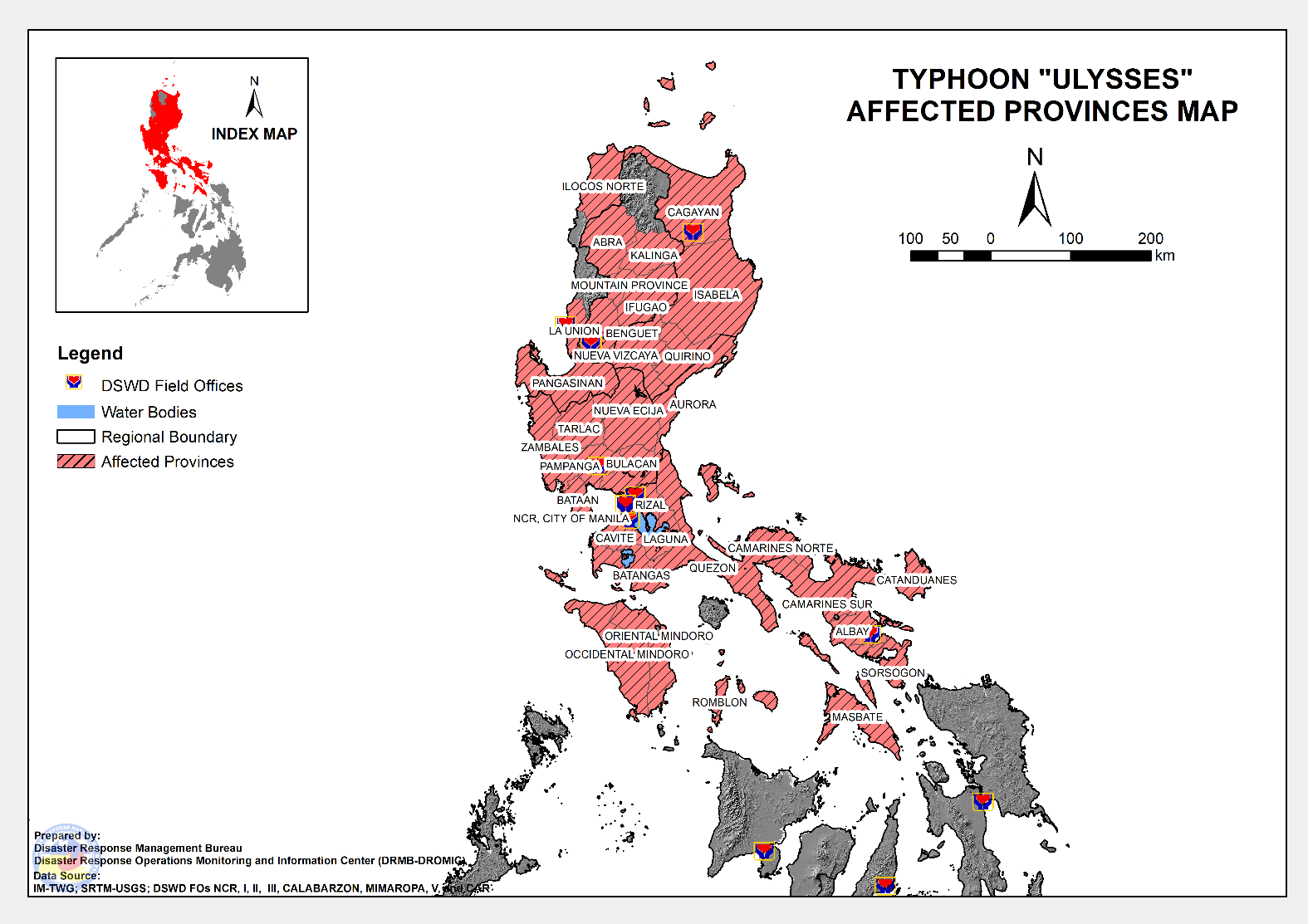 Situational ReportsDSWD-DRMBDSWD-NRLMBDSWD-FO NCRDSWD-FO CARDSWD-FO IDSWD-FO IIDSWD-FO IIIDSWD-FO CALABARZONDSWD-FO MIMAROPADSWD-FO VDSWD-FO VIDSWD-FO VIII*****The Disaster Response Operations Monitoring and Information Center (DROMIC) of the DSWD-DRMB is closely monitoring the effects of Typhoon “Ulysses” and is coordinating with the concerned DSWD Field Offices for any significant updates.Prepared by:							CLARRIE MAE A. CASTILLORODEL V. CABADDUReleasing Officer	PHOTO DOCUMENTATION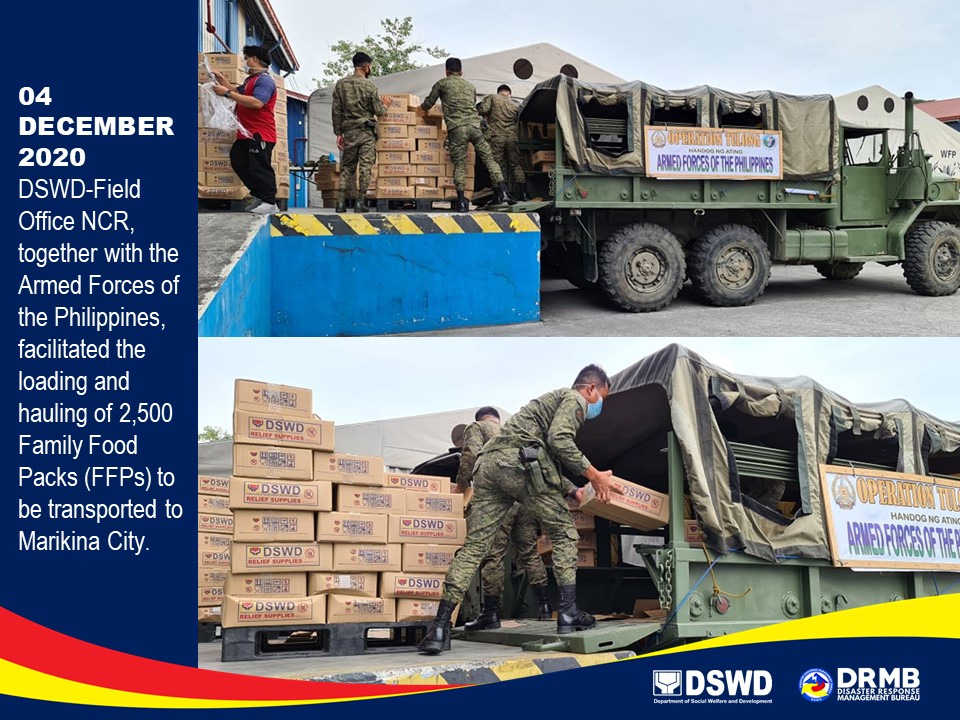 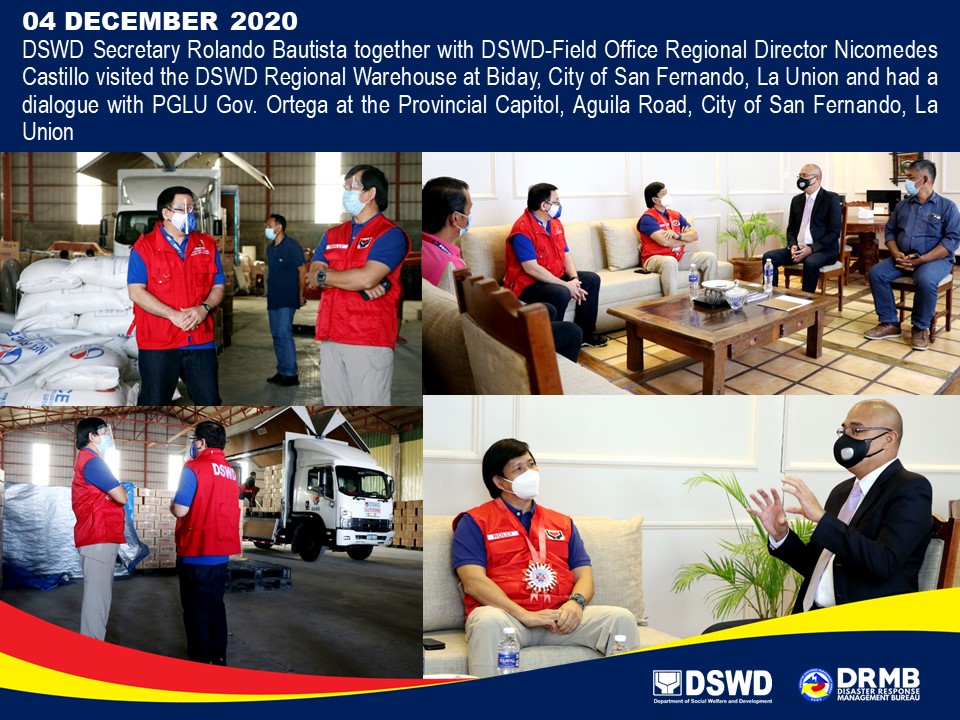 REGION / PROVINCE / MUNICIPALITY REGION / PROVINCE / MUNICIPALITY  NUMBER OF AFFECTED  NUMBER OF AFFECTED  NUMBER OF AFFECTED REGION / PROVINCE / MUNICIPALITY REGION / PROVINCE / MUNICIPALITY  Barangays  Families  Persons GRAND TOTALGRAND TOTAL     7,231  1,202,762  4,944,801 NCRNCR  188 13,133 54,536 Caloocan CityCaloocan City23243926Las PinasLas Pinas278259Makati CityMakati City470260Malabon CityMalabon City11186763Mandaluyong CityMandaluyong City53081232Manila CityManila City1612054887Marikina cityMarikina city16467221210Muntinlupa CityMuntinlupa City816536657NavotasNavotas147702974Paranaque CityParanaque City103041290Paranaque CityParanaque City11110365Pasig CityPasig City48513350Pateros Pateros 4120439Taguig CityTaguig City277703070Quezon CityQuezon City39093600San Juan CitySan Juan City9112427Valenzuela CityValenzuela City217722827REGION IREGION I  311 22,023     107,618 Ilocos NorteIlocos Norte    15   1,415   5,659 Pagudpud1514155659La UnionLa Union7  21  61 Luna     7 21 61 PangasinanPangasinan  289 20,587     101,898 Aguilar     1   2   6 CITY OF ALAMINOS     5     105     374 Alcala     2   5 23 Balungao   17 95     472 Bani     4   5 13 Basista   13     113     439 Bautista   12     277     902 Bayambang   38     332  1,651 Binalonan     4   5 19 Bolinao   23  5,159      25,795 Calasiao     5   8 45 Dagupan City     6 33     285 Infanta   13  6,022      30,110 Labrador     4 10 41 Laoac     2   3 17 LINGAYEN (Capital)     7 42     187 Mabini     9     107     448 Malasiqui     1   1   5 Manaoag     1   2   8 Mangatarem   76  4,077      20,385 Rosales     2   6 21 San Fabian     1   8 30 San Jacinto     1   7 36 San Manuel     1 11 27 San Quintin   10 46     194 Santa Maria      1   1   1 Sison     1 23 47 Sual     2 72     282 Tayug     1   1   6 Urbiztondo   21  3,996      19,980 CITY OF URDANETA     4 12 47 Villasis     1   1   2 REGION IIREGION II     1,119     241,600     868,004 CagayanCagayan  490     116,037     420,578 Abulug     8     113     378 Alcala   24  6,565      19,011 Allacapan   17  1,156  3,958 Amulung   38  9,111      27,346 Aparri   21  6,812      24,867 Baggao   39  7,621      26,064 Ballesteros     6 36     137 Buguey   16  1,442  6,619 Camalaniugan   27  2,426      10,226 Claveria   41  6,134      23,681 Enrile   19  7,791      35,148 Gattaran   39  2,998      10,265 Iguig   16  1,904  9,088 Lal-lo   22  3,064      10,093 Lasam   24  1,981  9,249 Pamplona   12     604  1,962 Peñablanca   14  2,342  7,768 Piat     4 31 84 Rizal     7     118     374 Sanchez-Mira     7     566  1,875 Santa Praxedes     7 63     194 Santa Teresita     3     186     779 Santo Niño (Faire)   18  3,465      12,830 Solana   15  5,601      25,497 Tuguegarao City (capital)   46      43,907    153,085 IsabelaIsabela  442     119,628     424,828 Alicia   23  1,322  5,460 Angadanan     4 64     148 Aurora     5     176     840 Benito Soliven     4  1,743  3,498 Burgos     4     260     858 Cabagan   26      15,849      55,431 Cabatuan     4 85     272 City of Cauayan   34  8,588      40,483 Cordon   18     761  2,421 Delfin Albano (Magsaysay)   17  5,309      19,754 Dinapigue     4 69     257 Echague   12     834  2,320 Gamu     9     260     915 Ilagan (capital)   61      41,457    135,042 Jones     4 69     210 Maconacon     7 83     202 Mallig     2 23     115 Naguilian     8  1,149  4,638 Palanan     4 71     229 Quezon     1   4 11 Quirino     1     109     310 Ramon     8     324  1,198 Reina Mercedes   14  3,340      11,022 Roxas     8     555  2,467 San Agustin     7 52     181 San Guillermo     3 16 57 San Isidro     8     236     801 San Mariano   29  3,214  9,464 San Mateo     5     905  3,551 San Pablo     3  3,034      15,090 Santa Maria   20  6,924      25,545 City of Santiago   27  4,914      24,345 Santo Tomas   25  7,795      25,042 Tumauini   33      10,034      32,651 Nueva VizcayaNueva Vizcaya  132   3,609 15,605 Alfonso Castaneda     6     867  3,462 Ambaguio     8 75     294 Aritao   13     123     461 Bagabag   16     498  1,920 Bambang     7     125     501 Bayombong (capital)   18  1,150  6,063 Diadi     6 47     207 Dupax del Norte   10 99     342 Dupax del Sur     9     172     671 Kasibu     8 43     147 Kayapa     6 11 55  Quezon     3 57     196 Santa Fe   12 97     466 Solano     9     238     801 Villaverde     1   7 19 QuirinoQuirino    55   2,326   6,993 Cabarroguis (capital)     8     242     775 Diffun     5     172     624 Maddela   23     251     983 Nagtipunan   14  1,639  4,526 Saguday     5 22 85 REGION IIIREGION III     1,955     536,330  2,324,168 AuroraAurora  115 17,930 58,609 Baler (capital)     9  8,965      29,582 Casiguran   19     912  2,958 Dilasag     4  1,420  4,757 Dinalungan     8     905  2,803 Dingalan   10  2,208  6,863 Dipaculao   23     754  1,941 Maria Aurora   26     532  1,924 San Luis   16  2,234  7,781 BataanBataan    54   2,861 12,295 Abucay     3 66     276 City of Balanga (capital)     9     126     477 Dinalupihan     1 18 70 Hermosa     1  1,430  6,479 Limay     6     212     998 Mariveles     4     135     575 Morong     2 40     116 Orani     6     122     517 Orion     7     545  2,090 Pilar     7 39     145 Samal     8     128     552 BulacanBulacan  450     333,393  1,532,103 Angat   16      13,600      54,400 Balagtas (Bigaa)     9      15,293      71,158 Baliuag   27      36,644    196,475 Bocaue   19      26,559    132,795  Bulacan   19      12,060      39,037 Bustos   14  1,916  7,576 Calumpit   29      38,903    130,264 Doña Remedios Trinidad     8  1,839  6,899 Guiguinto   11  7,189  3,145 Hagonoy   15      29,260    146,300 City of Malolos (capital)   51      23,774      95,096 Marilao   16      33,143    245,237 City of Meycauayan   18      19,275      56,810 Norzagaray     8  2,307  8,395 Obando   10     171     617 Pandi     9  1,664  8,320 Paombong   12  2,871      14,355 Plaridel   19  1,816      10,390 Pulilan   10      11,097      48,636 San Ildefonso   36      27,740    110,960 City of San Jose del Monte   17     161     693 San Miguel   49      18,047    108,618 San Rafael   16  4,626      23,130 Santa Maria   12  3,438      12,797 Nueva EcijaNueva Ecija  588 69,142     295,188 Aliaga   26  1,543  5,975 Bongabon   25  3,476      17,380 Cabanatuan City   46      11,208      54,022 Cabiao   23  1,913  7,759 Carranglan     8     478  1,867 City of Gapan   23  1,591  8,670 Cuyapo   10 19 84 Gabaldon (Bitulok & Sabani)   16  2,661      13,400 General Mamerto Natividad   20      11,593      46,372 General Tinio (Papaya)   13     488  1,985 Guimba   33     205     744 Jaen   27      15,069      60,590 Laur   11     282  1,278 Licab   11     722  3,001 Llanera   21     396  1,748 Lupao   15 41     185 Palayan City (capital)   19     575  2,136 Pantabangan   10     125     771 Peñaranda     7     351  1,142 Quezon   16     216     879 Rizal   26     635  2,596 San Antonio   16  5,664      22,957 San Isidro     9  1,560  5,852 San Jose City   19     182     720 San Leonardo   15  3,566      13,516 Santa Rosa   29  2,575      10,300 Santo Domingo   13     165     850 Science City of Muñoz   11     123     465 Talavera   51     745  3,111 Zaragoza   19     975  4,833 PampangaPampanga  306     103,511     386,929 Angeles City     4     104     387 Apalit   12      13,731      53,835 Arayat   30  6,041      28,003 Bacolor     4     622  3,336 Candaba   29      19,263      76,166 Floridablanca   12 53     252 Guagua     9  3,576      16,814 Lubao     9  1,077  4,211 Mabalacat     3 68     251 Macabebe   17     235     834 Magalang     3 56     236 Masantol   26      13,836      66,245 Mexico   20     519  2,554 Minalin   15  2,609  8,180 Porac   22     243  1,176 City of San Fernando (capital)   22  9,864      49,135 San Luis   17  5,348      22,661 San Simon   14      22,631      37,107 Santa Ana   14  1,349  6,509 Santa Rita     5 89     461 Santo Tomas     7  1,940  7,379 Sasmuan (Sexmoan)   12     257  1,197 TarlacTarlac  384   8,491 34,973 Anao   12 47     163 Bamban   15     244  1,065 Camiling   48     827  3,332 Capas   20  1,848  8,257 Concepcion   19     154     771 Gerona   44  1,012  3,838 La Paz   24     343  1,460 Mayantoc   17 67     234 Moncada   21     193     611 Paniqui   23     184     606 Pura   15     407  1,737 Ramos   10     500  1,890 San Clemente     8     103     454 San Jose     9     130     569 San Manuel   15     148     631 Santa Ignacia   24     396  1,658 City of Tarlac (capital)   34     609  2,786 Victoria   26  1,279  4,911 ZambalesZambales    58   1,002   4,071 Botolan     3     135     676 Cabangan     2   5 15 Candelaria     6 92     288 Castillejos     5 46     138 Iba (capital)   14     106     764 Olongapo City     2 60     195 Palauig     5 27 97  San Antonio     2 11 50 San Marcelino     3   8 43 San Narciso     1 11 39 Santa Cruz   13     462  1,632 Subic     2 39     134 CALABARZONCALABARZON     1,689     107,598     436,439 BatangasBatangas  227   3,534 13,395 Alitagtag   10     157     598 Balayan     6 65     212 Balete     5     163     556 Batangas City (capital)   10     865  3,073 Bauan   19     246  1,046 Calaca   13     313  1,176 Calatagan     4     102     389 Cuenca     6 41     168 Ibaan     5 16 58 Laurel   13     206     771 Lemery     7     138     550 Lian     2 16 47 Lipa City     7 48     219 Lobo   10     129     469 Mabini     2 23     108 Malvar     2   2 10 Mataas Na Kahoy     4   8 47 Nasugbu   15 40     186 Padre Garcia     3 19 87 Rosario     1 31 98 San Jose     1 16 65 San Juan   11 87     340 San Luis     2 52     152 San Nicolas     3 18 90 San Pascual     5 19 72 Santa Teresita   12     130     577 Santo Tomas   11 69     322 Taal     4     112     383 Talisay     3 69     262 City of Tanauan   20     278  1,034 Taysan     7 40     155 Tingloy     4 16 75 CaviteCavite  204   3,830 14,885 Alfonso     4 53     197 Amadeo     6 57     218 Bacoor   32     576  2,375 Carmona   10     134     607 Cavite City   18     902  3,337 Dasmariñas     8 55     171 Gen. Mariano Alvarez     8 63     425 General Emilio Aguinaldo     2   3 14 General Trias     6 96     393 Imus   20     361  1,368 Indang     1 19 62 Kawit   11     170     702 Maragondon     7 28     111 Mendez (MENDEZ-NUÑEZ)     5 41     139 Naic     7 97     409 Noveleta     3     140     499 Rosario     8 56     205 Silang   12     175     708 Tagaytay City   18     213     791 Tanza     9     159     570 Ternate     8     323  1,066 Trece Martires City (capital)     1     109     518 LagunaLaguna  300 15,481 58,367 Alaminos     4 58     203 Bay   13     735  2,798 Biñan   19  1,868  7,745 Cabuyao     9     383  1,390 City of Calamba   37  4,004      14,522 Calauan   36  2,749  9,913 Cavinti     1 15 58 Famy     9 82     308 Kalayaan     3     140     375 Liliw   16     200     728 Los Baños   13     299  1,189 Luisiana     8 15 61 Lumban     5 61     221 Mabitac     9     124     435 Magdalena     8 62     214 Paete     4     142     483 Pagsanjan     5 29 97 Pakil     4     104     483 Pangil     3 54     170 Pila   11 87     297 Rizal     4 16 81 San Pablo City   20     305  1,147 San Pedro     7     356  1,598 Santa Cruz (capital)   13  1,480  5,480 Santa Maria     8 52     181 City of Santa Rosa   13  1,247  5,262 Siniloan   10     248     942 Victoria     8     566  1,986 QuezonQuezon  826 55,657     215,241 Agdangan   10 83     346 Alabat   12     587  2,083 Atimonan   24     914  2,985 Buenavista   29  2,084  8,646 Burdeos   13  3,086      12,104 Calauag   42  2,813      10,169 Candelaria   12     210     721 Catanauan   34  4,782      23,057 Dolores   15     274  1,085 General Luna   26  1,429  5,112 General Nakar   13  2,270  9,698 Guinayangan   22  1,376  6,581 Gumaca   47  3,365      10,778 Infanta   36  3,428      15,986 Jomalig     5     511  1,828 Lopez   51  2,858      10,233 Lucban   11 57     240 Lucena City (capital)   26  1,195  4,938 Macalelon   23  1,240  4,556 Mauban   26     903  3,380 Mulanay   23  2,514  9,186 Padre Burgos   21  2,596  8,289 Pagbilao   24  1,257  4,039 Panukulan   13  2,208  7,952 Patnanungan     6     725  2,738 Perez   14     649  2,205 Pitogo   36  2,299  7,194 Plaridel     8     412  1,306 Polillo   18  2,629      12,450 Quezon   20     743  2,458 Real   19     994  3,544 Sampaloc   14     224     789 San Andres     5     506  1,622 San Antonio   16     426  1,824 San Francisco (Aurora)     1     124     456 San Narciso   15     895  4,515 Sariaya   25  1,177  3,520 Tagkawayan   17     649  2,211 City of Tayabas   21 97     369 Tiaong   19     602  2,214 Unisan   14     466  1,834 RizalRizal  132 29,096     134,551 Angono     7  2,334  9,292 City of Antipolo   12     424  1,785 Baras   10  4,059      18,945 Binangonan   17     345  1,532 Cainta     6  1,682  6,786 Cardona   16     243     905 Jala-Jala     7 32     145 Morong     4 62     211 Pililla     8     249     781 Rodriguez (Montalban)     8      15,401      74,893 San Mateo   13  2,279      10,380 Tanay   15  1,021  4,717 Taytay     5     893  3,926 Teresa     4 72     253 REGION MIMAROPAREGION MIMAROPA    90   2,255   8,683 Occidental MindoroOccidental Mindoro    41   1,187   4,599 Lubang     3 36 85 Magsaysay     9     223     771 Paluan     5 22 78 Rizal     2 11 35 Sablayan   12     502  2,019 San Jose   10     393  1,611 Oriental MindoroOriental Mindoro    38   1,001   3,792 Baco     3 22 99 Bongabong     1 30 71 Bulalacao (San Pedro)     4     135     444 City of Calapan (capital)   13     358  1,237 Mansalay     5     142     657 Naujan     4 49     224 Puerto Galera     8     265  1,060 RomblonRomblon    11  67      292 Cajidiocan     1   3 14 Corcuera     1   3 11 Looc     4 16 88 San Agustin     3 23 78 Santa Fe     1 13 63 Santa Maria (Imelda)     1   9 38 REGION VREGION V     1,656     278,090  1,138,321 AlbayAlbay  310 59,243     217,807 Bacacay     6     180     863 Camalig     6     319     995 Daraga (Locsin)   15     370  1,404 Guinobatan   21  3,246      10,771 Legazpi City (capital)   37  6,928      22,764 Libon   10     212     807 City of Ligao   54  2,496      10,191 Malilipot   13     703  2,572 Malinao     6     106     434 Manito     9  1,466  6,552 Oas   23     772  2,778 Pio Duran   14  1,367  4,009 Polangui   24  1,034  3,672 Rapu-Rapu     5     400  1,533 Santo Domingo (Libog)   11     494  1,575 City of Tabaco   47      38,967    146,134 Tiwi     9     183     753 Camarines NorteCamarines Norte  250 67,950     298,165 Basud   29  9,151      45,757 Capalonga   21  2,822      11,566 Daet (capital)   25  4,716      23,580 Jose Panganiban   27      11,246      43,089 Labo   33  5,912      28,125 Mercedes   26      11,159      50,841 Paracale   27  4,844      18,111 San Lorenzo Ruiz (Imelda)   12  3,453      15,193 San Vicente     9     974  4,812 Santa Elena   12  1,092  5,162 Talisay   15  7,826      27,901 Vinzons   14  4,755      24,028 Camarines SurCamarines Sur  855     134,828     555,339 Baao   26  4,358      19,318 Balatan   11     608  2,790 Bato   33  7,438      26,684 Bombon     7     127     536 Buhi     7     382  1,567 Bula   27  1,716  6,842 Cabusao     9  3,610      17,071 Calabanga   17  2,730      13,022 Camaligan   13  6,219      20,836 Canaman   24  1,238  4,986 Caramoan   48  5,023      21,844 Del Gallego   11     329  1,456 Gainza     8  3,307      11,262 Garchitorena   14  2,463      10,063 Goa   27  4,605      21,285 Iriga City   32  4,977      18,320 Lagonoy   24  2,844      11,848 Libmanan   75  5,237      21,328 Lupi   34  3,698      12,907 Magarao   13     422  1,709 Milaor   20  8,003      38,350 Minalabac   22  2,933      11,607 Nabua   24  3,735      13,501 Naga City   27  3,243      11,769 Ocampo   20  5,406      23,975 Pamplona   17      11,095      42,597 Pasacao   19      14,063      57,770 Pili (capital)   23  2,171  8,321 Presentacion (Parubcan)   18  2,788      11,921 Ragay   33  1,417  6,518 Sagñay     4     216     889  San fernando   17     611  2,946 San Jose   23     990  4,008 Sipocot   45  2,957      11,458 Siruma   20  1,833  7,237 Tigaon   19  4,594      20,691 Tinambac   44  7,442      36,107 CatanduanesCatanduanes    48   2,184   9,115 Bagamanoc     1     109     499 Bato     5     120     505 Caramoran   19  1,239  5,166 Panganiban (Payo)   21     638  2,607 San Miguel     2 78     338 MasbateMasbate    31   6,352 27,390 Aroroy     1   1   4 Claveria     7     502  2,276 Esperanza     1 19 95 San Jacinto     1   4 13 San Pascual   17  5,763      24,819 Uson     4 63     183 SorsogonSorsogon  162   7,533 30,505 Barcelona   16     144     503 Bulan   11     326  1,261 Bulusan     2 36     139 Casiguran   15  1,033  3,565 Donsol   15     539  2,003 Gubat     8     257  1,237 Irosin   11     109     484 Juban     3 41     151 Magallanes     4     153     659 Matnog     3 36     163 Pilar   25  2,107  7,799 Prieto Diaz     3 43     154 Santa Magdalena     2 68     300 City of Sorsogon (capital)   44  2,641      12,087 CARCAR  223   1,733   7,032 AbraAbra    18      110      416 Bucay     3 32     102 Daguioman     2   3 12 Lagayan     3 23 91 Malibcong     9 50     201 Tineg     1   2 10 BenguetBenguet    78      428   1,546 Atok     5 25     111 Baguio City   15 25 95 Bakun     7 17 46 Bokod     7 82     252 Buguias   12 65     233 Itogon     5 67     281 Kabayan     9 25 89 Kapangan     3   3 10 Kibungan     5 77     281 Mankayan     6 32     111 Tuba     3   8 33 Tublay     1   2   4 IfugaoIfugao    73      811   3,440 Aguinaldo     4 20 48 Alfonso Lista (Potia)     2 30     112 Asipulo   10 77     309 Banaue   13     107     444 Hingyon     6 11 47 Hungduan     9     349  1,581 Kiangan     4 29     133 Lagawe (capital)     9 18 93 Lamut     2 15 37 Mayoyao2    7  14 Tinoc   12     148     622 KalingaKalinga    25      238   1,015 Balbalan     6 43     175 Lubuagan     3 17 64 Pasil   12     107     521 Pinukpuk     1 69     244 Tanudan     2   1   3 Tinglayan     1   1   8 Mountain ProvinceMountain Province    29      146      615 Bontoc (capital)     1   1   4 Natonin     6 14 74 Sadanga     3 10 46 Bauko   15     114     468 Tadian     4   7 23 REGION / PROVINCE / MUNICIPALITY REGION / PROVINCE / MUNICIPALITY  NUMBER OF EVACUATION CENTERS (ECs)  NUMBER OF EVACUATION CENTERS (ECs)  NUMBER OF DISPLACED  NUMBER OF DISPLACED  NUMBER OF DISPLACED  NUMBER OF DISPLACED REGION / PROVINCE / MUNICIPALITY REGION / PROVINCE / MUNICIPALITY  NUMBER OF EVACUATION CENTERS (ECs)  NUMBER OF EVACUATION CENTERS (ECs)  INSIDE ECs  INSIDE ECs  INSIDE ECs  INSIDE ECs REGION / PROVINCE / MUNICIPALITY REGION / PROVINCE / MUNICIPALITY  NUMBER OF EVACUATION CENTERS (ECs)  NUMBER OF EVACUATION CENTERS (ECs)  Families  Families  Persons PersonsREGION / PROVINCE / MUNICIPALITY REGION / PROVINCE / MUNICIPALITY  CUM  NOW  CUM  NOW  CUM  NOW GRAND TOTALGRAND TOTAL  6,707      240     175,449   9,726     684,143 39,028 NCRNCR     258  17 13,133      480 54,536   1,904 Caloocan CityCaloocan City24-243-926-Las PinasLas Pinas2-78-259-Makati CityMakati City7-70-260-Malabon CityMalabon City13-186-763-Mandaluyong CityMandaluyong City7-308-1232-Manila CityManila City24-1205-4887-Marikina cityMarikina city30546729421210323Muntinlupa CityMuntinlupa City299165335566571443NavotasNavotas15-770-2974-Paranaque CityParanaque City16-304-1290-Paranaque CityParanaque City12-110-365-Pasig CityPasig City53851313350138Pateros Pateros 4-120-439-Taguig CityTaguig City32-770-3070-Quezon CityQuezon City9-909-3600-San Juan CitySan Juan City2-112-427-Valenzuela CityValenzuela City27-772-2827-REGION IREGION I 42     -      381     -   1,614     - Ilocos NorteIlocos Norte   1     -    2     -    7     - Pagudpud1-2-7-PangasinanPangasinan 41     -      379     -   1,607     - Aguilar  1    -   2    -   6    - CITY OF ALAMINOS  5    -     104    -     367    - Bani  3    -   3    -   7    - Basista  1    -   1    -   5    - Bayambang  1    - 16    - 71    - Calasiao  1    -   3    - 20    - Dagupan City  7    - 33    -     285    - Infanta  3    - 52    -     221    - Labrador  3    -   9    - 36    - LINGAYEN (Capital)  3    - 30    -     134    - Mabini  2    -   6    - 21    - Manaoag  1    -   2    -   8    - Rosales  1    -   1    -   3    - San Fabian  1    -   8    - 30    - San Jacinto  1    -   7    - 36    - Sison  1    - 23    - 47    - Sual  3    - 72    -     282    - CITY OF URDANETA  3    -   7    - 28    - REGION IIREGION II     462    5   8,938      241 29,910      770 CagayanCagayan     222    3   3,752      125 12,600      292 Abulug  6    - 99    -     329    - Alcala10    -     328    -  1,040    - Allacapan  6    - 26    - 82    - Amulung23    -     528    -  1,531    - Aparri  3    - 15    - 62    - Baggao  7   2     200     121     537     271 Ballesteros  4    - 26    - 95    - Buguey  1    -   3    - 12    - Camalaniugan11    - 60    -     250    - Claveria19    -     249    -     879    - Enrile  7    - 44    -     166    - Gattaran15    -     134    -     454    - Iguig16    -     358    -  1,483    - Lal-lo11    -     155    -     542    - Lasam  9    -     177    -     561    - Pamplona  5    -     257    -     757    - Peñablanca  8    - 78    -     320    - Piat  1    - 17    - 35    - Rizal  1    -   7    - 20    - Sanchez-Mira  4    - 56    -     170    - Santa Praxedes  5    - 46    -     137    - Santo Niño (Faire)  2    -   6    - 21    - Solana  7    - 91    -     373    - Tuguegarao City (capital)41   1     792   4  2,744 21 IsabelaIsabela     146     -   4,289     - 13,971     - Alicia  2    - 79    -     340    - Angadanan  1    - 64    -     148    - Aurora  3    - 61    -     302    - Burgos  2    - 47    -     140    - Cabagan  9    -     297    -     952    - Cabatuan  4    - 85    -     272    - City of Cauayan  5    -     122    -     575    - Cordon  5    - 46    -     158    - Delfin Albano (Magsaysay)  6    - 81    -     209    - Dinapigue  6    - 69    -     257    - Echague13    -     834    -  2,320    - Gamu  4    - 26    - 86    - Ilagan (capital)31    -  1,167    -  3,738    - Jones  4    - 62    -     192    - Maconacon  2    - 83    -     202    - Naguilian  1    - 51    -     194    - Palanan  2    - 28    -     106    - Quezon  1    -   4    - 11    - Ramon  1    -   6    - 23    - Reina Mercedes  2    -     131    -     449    - Roxas  3    - 21    -     103    - San Agustin  1    -   2    -   5    - San Guillermo  3    - 16    - 57    - San Isidro  8    -     138    -     481    - San Mateo  3    - 14    - 55    - San Pablo  2    - 57    -     206    - Santa Maria  5    -     158    -     654    - City of Santiago  1    -   4    - 14    - Santo Tomas  7    -     351    -  1,135    - Tumauini  9    -     185    -     587    - Nueva VizcayaNueva Vizcaya 49     -      315     -   1,164     - Alfonso Castaneda  4    - 34    -     148    - Ambaguio  4    -   8    - 85    - Aritao  4    - 25    - 95    - Bagabag  4    - 49    -     114    - Bambang  5    - 40    -     180    - Bayombong (capital)  7    - 26    - 92    - Diadi  2    -   4    - 20    - Dupax del Norte  3    - 13    - 38    - Kasibu  1    -   6    - 18    - Kayapa  1    -   1    -   3    -  Quezon  3    - 19    - 97    - Santa Fe  3    -   9    - 36    - Solano  7    - 76    -     227    - Villaverde  1    -   5    - 11    - QuirinoQuirino 45    2      582      116   2,175      478 Cabarroguis (capital)10    -     173    -     537    - Diffun  2    - 14    - 44    - Maddela16    -     174    -     702    - Nagtipunan12   2     199     116     807     478 Saguday  5    - 22    - 85    - REGION IIIREGION III  1,088    1 27,355  12     107,008  50 AuroraAurora     253     -   4,784     - 14,922     - Baler (capital)20    -     364    -  1,225    - Casiguran38    -     380    -  1,267    - Dilasag  7    -     108    -     373    - Dinalungan  8    -     237    -     661    - Dingalan67    -  1,884    -  5,848    - Dipaculao56    -     743    -  1,920    - Maria Aurora13    - 85    -     302    - San Luis44    -     983    -  3,326    - BataanBataan 87     -   1,432     -   5,818     - Abucay  4    - 66    -     276    - City of Balanga (capital)14    -     126    -     477    - Dinalupihan  4    - 18    - 70    - Hermosa  1    -   1    -   2    - Limay10    -     212    -     998    - Mariveles  6    -     135    -     575    - Morong  2    - 40    -     116    - Orani  6    -     122    -     517    - Orion22    -     545    -  2,090    - Pilar  7    - 39    -     145    - Samal11    -     128    -     552    - BulacanBulacan     378     - 13,172     - 53,986     - Angat13    -     279    -     837    - Balagtas (Bigaa)14    -     306    -  1,426    - Baliuag58    -  2,938    -      10,947    - Bocaue30    -     734    -  2,638    -  Bulacan12    -     302    -     932    - Bustos22    -     394    -  1,664    - Calumpit32    -  1,479    -  5,228    - Doña Remedios Trinidad  3    - 38    -     190    - Guiguinto11    -     412    -  1,765    - Hagonoy27    -     405    -  1,484    - City of Malolos (capital)25    -     279    -  1,066    - Marilao19    -  1,858    -  9,648    - City of Meycauayan11    -     427    -  1,464    - Norzagaray12    -     486    -  1,870    - Obando10    -     166    -     577    - Paombong  9    - 85    -     359    - Plaridel16    -     436    -  1,989    - Pulilan11    -     202    -     883    - San Ildefonso17    -     518    -  2,349    - City of San Jose del Monte  6    - 50    -     182    - San Miguel  5    - 95    -     400    - San Rafael  8    -     264    -  1,320    - Santa Maria  7    -  1,019    -  4,768    - Nueva EcijaNueva Ecija     163     -   4,498     - 19,500     - Aliaga  1    -   4    - 28    - Bongabon10    -     185    -     889    - Cabanatuan City18    -  1,800    -  8,662    - Cabiao  3    - 13    - 54    - City of Gapan  6    -     377    -  1,715    - Cuyapo  1    -   2    - 15    - Gabaldon (Bitulok & Sabani)  8    -     261    -     788    - General Mamerto Natividad  3    - 43    -     178    - General Tinio (Papaya)  5    - 66    -     253    - Guimba  1    -   2    - 13    - Jaen  4    - 58    -     197    - Laur  5    -     106    -     334    - Licab  1    - 10    - 27    - Llanera11    -     166    -     651    - Lupao15    - 40    -     165    - Palayan City (capital)  8    -     108    -     408    - Pantabangan  1    - 30    -     201    - Peñaranda  9    -     111    -     427    - Quezon  3    -   8    - 32    - Rizal18    -     252    -  1,179    - San Antonio  2    - 33    -     143    - San Isidro  3    - 32    -     116    - San Jose City  1    -   2    -   5    - San Leonardo  8    -     511    -  1,900    - Santa Rosa  4    -     109    -     486    - Science City of Muñoz  6    -     103    -     377    - Talavera  4    - 29    -     123    - Zaragoza  4    - 37    -     134    - PampangaPampanga     134    1   2,355  12   8,766  50 Angeles City  4    -     104    -     387    - Apalit12    -     113    -     479    - Arayat  3   1 35 12     149 50 Bacolor  7    - 61    -     276    - Candaba  8    - 81    -     334    - Floridablanca  2    - 11    - 46    - Guagua  3    - 25    -     109    - Lubao  7    -     210    -     585    - Mabalacat  3    - 68    -     251    - Macabebe25    -     235    -     834    - Magalang  3    - 56    -     236    - Masantol24    -     515    -  1,822    - Mexico  3    - 27    - 86    - Minalin  1    -   1    -   4    - Porac  3    - 20    - 85    - City of San Fernando (capital)  4    - 22    -     103    - San Luis  5    -     491    -  1,882    - San Simon  6    -     104    -     463    - Santa Ana  1    -   1    -   4    - Santo Tomas  3    - 86    -     325    - Sasmuan (Sexmoan)  7    - 89    -     306    - TarlacTarlac 28     -      316     -   1,272     - Bamban  9    -     115    -     476    - Camiling  4    - 28    -     101    - Concepcion  1    - 10    - 54    - Moncada  4    - 90    -     314    - Paniqui  2    - 19    - 93    - City of Tarlac (capital)  5    - 47    -     196    - Victoria  3    -   7    - 38    - ZambalesZambales 45     -      798     -   2,744     - Botolan  3    - 46    -     160    - Cabangan  2    -   5    - 15    - Candelaria  6    - 92    -     288    - Castillejos  5    - 46    -     138    - Olongapo City  4    - 60    -     195    - Palauig  5    - 22    - 75    -  San Antonio  2    -   7    - 25    - San Marcelino  3    -   8    - 43    - San Narciso  1    - 11    - 39    - Santa Cruz13    -     462    -  1,632    - Subic  1    - 39    -     134    - CALABARZONCALABARZON  2,313      172 60,746   7,185     238,371 29,421 BatangasBatangas     189     -   2,789     - 10,330     - Alitagtag11    -     157    -     598    - Balayan  6    - 65    -     212    - Balete  7    -     134    -     482    - Batangas City (capital)14    -     865    -  3,073    - Bauan  7    - 67    -     265    - Calaca  9    -     313    -  1,176    - Calatagan  4    -     102    -     389    - Cuenca  4    - 22    - 79    - Ibaan  5    - 16    - 58    - Laurel  2    - 13    - 37    - Lemery  8    -     138    -     550    - Lian  2    - 16    - 47    - Lipa City  7    - 48    -     219    - Lobo15    -     129    -     469    - Mabini  4    - 23    -     108    - Malvar  2    -   2    - 10    - Mataas Na Kahoy  4    -   8    - 47    - Nasugbu  9    - 17    - 53    - Padre Garcia  3    - 19    - 87    - Rosario  2    - 31    - 98    - San Jose  1    - 16    - 65    - San Juan11    - 87    -     340    - San Luis  3    - 52    -     152    - San Nicolas  3    - 18    - 90    - San Pascual  4    - 10    - 40    - Santo Tomas11    - 69    -     322    - Taal  8    -     112    -     383    - Talisay  3    - 69    -     262    - City of Tanauan10    -     135    -     469    - Taysan  6    - 20    - 75    - Tingloy  4    - 16    - 75    - CaviteCavite     189     -   3,522     - 13,782     - Alfonso  5    - 53    -     197    - Amadeo  1    -   7    - 29    - Bacoor36    -     576    -  2,375    - Carmona10    -     134    -     607    - Cavite City27    -     823    -  3,080    - Dasmariñas  8    - 55    -     171    - Gen. Mariano Alvarez  5    - 63    -     425    - General Emilio Aguinaldo  1    -   2    -   8    - General Trias  6    - 96    -     393    - Imus13    -     361    -  1,368    - Indang  1    - 19    - 62    - Kawit14    -     170    -     702    - Maragondon  6    - 18    - 71    - Mendez (MENDEZ-NUÑEZ)  6    - 41    -     139    - Naic  5    - 97    -     409    - Noveleta  2    -     140    -     499    - Rosario  5    - 56    -     205    - Silang13    -     175    -     708    - Tagaytay City  8    -     201    -     754    - Tanza  5    -     159    -     570    - Ternate11    -     167    -     492    - Trece Martires City (capital)  1    -     109    -     518    - LagunaLaguna     363  98 12,094   4,619 46,243 18,703 Alaminos  4    - 52    -     185    - Bay30   7     731     252  2,778     910 Biñan27 12  1,863     965  7,721  4,063 Cabuyao12 10     383     276  1,390  1,014 City of Calamba59 21  3,882     706      14,160  2,644 Calauan  9    -     105    -     395    - Famy  7    - 29    -     137    - Kalayaan  7    -     140    -     375    - Liliw16    -     152    -     541    - Los Baños14   5     299     127  1,189     509 Luisiana  4   4   9   9 34 34 Lumban  4    - 60    -     215    - Mabitac13    -     118    -     409    - Magdalena  8    - 58    -     197    - Paete  3   1     142 12     483 50 Pagsanjan  5    - 29    - 97    - Pakil  2   1 80 72     386     348 Pangil  3    - 54    -     170    - Pila16   6 87 38     297     130 Rizal  4    - 16    - 81    - San Pablo City24    -     305    -  1,147    - San Pedro  8   5     356     207  1,598     909 Santa Cruz (capital)23 18  1,480  1,390  5,480  5,193 Santa Maria  7   1 52   4     181 19 City of Santa Rosa39   7  1,247     561  5,261  2,880 Siniloan12    -     248    -     942    - Victoria  3    -     117    -     394    - QuezonQuezon  1,289    8 28,492  89     106,949      344 Agdangan10    - 78    -     332    - Alabat25    -     420    -  1,430    - Atimonan48    -     896    -  2,957    - Buenavista48    -     724    -  2,811    - Burdeos23    -     530    -  2,335    - Calauag45   1  2,758 72  9,931     277 Candelaria30    -     113    -     423    - Catanauan54    -  1,507    -  6,762    - Dolores16    -     115    -     428    - General Luna33    -     560    -  2,005    - General Nakar  6    -     288    -  1,104    - Guinayangan26    -  1,234    -  6,172    - Gumaca74    -  1,740    -  5,761    - Infanta45    -     888    -  3,566    - Jomalig17    -     274    -     846    - Lopez90   4  1,220 10  4,610 34 Lucban  8    - 17    - 91    - Lucena City (capital)43    -     967    -  3,992    - Macalelon43    -  1,110    -  4,181    - Mauban40    -     894    -  3,337    - Mulanay68    -  1,128    -  4,086    - Padre Burgos41    -  1,247    -  3,970    - Pagbilao32    -     359    -  1,193    - Panukulan43   2  1,016   2  3,711 11 Patnanungan20    -     662    -  2,530    - Perez38    -     586    -  2,000    - Pitogo65    -  1,054    -  3,133    - Plaridel10    - 95    -     306    - Polillo24    -     834    -  3,816    - Quezon35    -     537    -  1,757    - Real44   1     994   5  3,544 22 Sampaloc13    -     161    -     543    - San Andres10    -     206    -     714    - San Antonio10    - 57    -     208    - San Francisco (Aurora)  1    -     124    -     456    - San Narciso18    -     892    -  4,505    - Sariaya27    -  1,105    -  3,242    - Tagkawayan17    -     563    -  1,979    - City of Tayabas17    - 79    -     287    - Tiaong15    -     184    -     705    - Unisan17    -     276    -  1,190    - RizalRizal     283  66 13,849   2,477 61,067 10,374 Angono11   5     466     122  1,822     506 City of Antipolo33    -     417    -  1,756    - Baras18   1     577 19  2,284 70 Binangonan23   5     345 22  1,532 86 Cainta25   5  1,682     191  6,786     726 Cardona20   3     154   8     628 29 Jala-Jala  9   1 32   4     145 20 Morong  5   1 62   5     211 15 Pililla16   4     231 18     691 51 Rodriguez (Montalban)33   8  5,634     621      26,058  2,297 San Mateo31 18  2,279  1,306      10,380  5,896 Tanay34 13  1,005     159  4,595     670 Taytay17   2     893   2  3,926   8 Teresa  8    - 72    -     253    - REGION MIMAROPAREGION MIMAROPA     109     -   2,120     -   8,177     - Occidental MindoroOccidental Mindoro 51     -   1,132     -   4,385     - Lubang  5    - 36    - 85    - Magsaysay12    -     202    -     693    - Paluan  2    - 20    - 69    - Rizal  1    -   9    - 30    - Sablayan  7    -     494    -  1,991    - San Jose24    -     371    -  1,517    - Oriental MindoroOriental Mindoro 46     -      921     -   3,500     - Baco  3    - 22    - 99    - Bongabong  3    - 30    - 71    - Bulalacao (San Pedro)  4    -     135    -     444    - City of Calapan (capital)10    -     323    -  1,095    - Mansalay  6    -     132    -     615    - Naujan  4    - 49    -     224    - Puerto Galera16    -     230    -     952    - RomblonRomblon 12     -  67     -      292     - Cajidiocan  1    -   3    - 14    - Corcuera  1    -   3    - 11    - Looc  4    - 16    - 88    - San Agustin  4    - 23    - 78    - Santa Fe  1    - 13    - 63    - Santa Maria (Imelda)  1    -   9    - 38    - REGION VREGION V  2,410  45 62,617   1,808     243,983   6,883 AlbayAlbay     558  11 25,517      928 96,476   3,140 Bacacay  7    -     180    -     863    - Camalig  6    -     319    -     995    - Daraga (Locsin)16   1     370 54  1,404     190 Guinobatan25   4  2,925     726  9,817  2,386 Legazpi City (capital)73    -  3,964    -      14,004    - Libon18    -     212    -     807    - City of Ligao    122    -  2,496    -      10,191    - Malilipot18   6     318     148  1,210     564 Malinao13    -     106    -     434    - Manito23    -  1,321    -  5,927    - Oas33    -     772    -  2,778    - Pio Duran21    -     629    -  2,030    - Polangui49    -  1,034    -  3,672    - Rapu-Rapu14    -     400    -  1,533    - Santo Domingo (Libog)34    -     494    -  1,575    - City of Tabaco72    -  9,794    -      38,483    - Tiwi14    -     183    -     753    - Camarines NorteCamarines Norte     290     -   4,953     - 18,580     - Basud28    -     579    -  2,071    - Capalonga11    -     383    -  1,598    - Daet (capital)24    -     207    -     715    - Jose Panganiban51    -     652    -  2,476    - Labo75    -  1,256    -  4,577    - Mercedes19    -     275    -  1,187    - Paracale  7    -     122    -     407    - San Lorenzo Ruiz (Imelda)  7    -     132    -     501    - San Vicente10    -     149    -     543    - Santa Elena21    -     309    -  1,116    - Talisay29    -     390    -  1,783    - Vinzons  8    -     499    -  1,606    - Camarines SurCamarines Sur  1,319  34 26,740      880     107,874   3,743 Baao41    -     478    -  2,005    - Balatan17    -     450    -  1,888    - Bato68 15  1,608     215  6,378     771 Bombon14    -     127    -     536    - Buhi  8    -     382    -  1,567    - Bula10    -     113    -     536    - Cabusao31   6     699 21  3,103 76 Calabanga27    -  1,050    -  3,928    - Camaligan15    -     474    -  1,787    - Canaman38   2     278   5  1,196 26 Caramoan41    -     835    -  3,421    - Del Gallego  7    -     165    -     715    - Gainza19   1     133   1     553   6 Garchitorena  5   5     626     626  2,833  2,833 Goa28    -     443    -  1,820    - Iriga City    102    -  4,977    -      18,320    - Lagonoy18    -     422    -  1,504    - Libmanan    167    -  1,889    -  7,644    - Lupi74    -     438    -  1,768    - Magarao12    -     181    -     813    - Milaor22    -     192    -     748    - Minalabac31    -     241    -     854    - Nabua48   2  1,006   2  4,935   4 Naga City  4    - 65    -     312    - Ocampo46    -     707    -  2,863    - Pamplona36   1     212   1     849   2 Pasacao19    -     342    -  1,328    - Pili (capital)82    -  1,666    -  5,986    - Presentacion (Parubcan)32    -  1,170    -  5,275    - Ragay31    -     446    -  1,797    - Sagñay  3    -     216    -     889    -  San fernando36   1     218   2     922   8 San Jose28   1     291   7  1,123 17 Sipocot69    -  2,160    -  8,425    - Siruma36    -     408    -  1,664    - Tigaon21    -     263    -  1,105    - Tinambac33    -  1,369    -  6,484    - CatanduanesCatanduanes 25     -      884     -   3,664     - Bato  5    - 33    -     133    - Caramoran10    -     510    -  2,100    - Panganiban (Payo)  8    -     329    -  1,371    - San Miguel  2    - 12    - 60    - MasbateMasbate 28     -      339     -   1,347     - Aroroy  1    -   1    -   4    - Claveria18    -     219    -     913    - Esperanza  2    - 19    - 95    - San Jacinto  2    -   4    - 13    - San Pascual  1    - 33    -     139    - Uson  4    - 63    -     183    - SorsogonSorsogon     190     -   4,184     - 16,042     - Barcelona11    - 38    -     147    - Bulan12    -     137    -     506    - Bulusan  2    - 25    - 83    - Casiguran22    -     523    -  1,711    - Donsol18    -     467    -  1,785    - Gubat  5    - 77    -     336    - Irosin11    -     109    -     484    - Juban  5    - 41    -     151    - Magallanes  5    -     153    -     659    - Matnog  4    - 36    -     163    - Pilar30    -     684    -  1,839    - Prieto Diaz  4    - 30    -     120    - Santa Magdalena  4    - 49    -     218    - City of Sorsogon (capital)57    -  1,815    -  7,840    - CARCAR 25     -      159     -      544     - AbraAbra   2     -  13     -  55     - Daguioman  1    -   1    -   3    - Malibcong  1    - 12    - 52    - BenguetBenguet   4     -    4     -  16     - Baguio City  1    -   1    -   3    - Bokod  2    -   2    - 10    - Itogon  1    -   1    -   3    - IfugaoIfugao 14     -  52     -      142     - Aguinaldo  2    - 18    - 42    - Alfonso Lista (Potia)  2    -   4    - 21    - Asipulo  3    - 13    - 36    - Hingyon  1    -   2    -   7    - Hungduan  1    -   2    -   5    - Kiangan  3    -   3    - 14    - Lamut  1    -   6    - 13    - Mayoyao   1     -    4     -    4     - KalingaKalinga   4     -  79     -      282     - Balbalan  1    -   5    - 17    - Pasil  2    -   6    - 23    - Pinukpuk  1    - 68    -     242    - Mountain ProvinceMountain Province   1     -  11     -  49     - Bauko  1    - 11    - 49    - REGION / PROVINCE / MUNICIPALITY REGION / PROVINCE / MUNICIPALITY  NUMBER OF DISPLACED  NUMBER OF DISPLACED  NUMBER OF DISPLACED  NUMBER OF DISPLACED REGION / PROVINCE / MUNICIPALITY REGION / PROVINCE / MUNICIPALITY  OUTSIDE ECs  OUTSIDE ECs  OUTSIDE ECs  OUTSIDE ECs REGION / PROVINCE / MUNICIPALITY REGION / PROVINCE / MUNICIPALITY  Families  Families  Persons  Persons REGION / PROVINCE / MUNICIPALITY REGION / PROVINCE / MUNICIPALITY  CUM  NOW  CUM  NOW GRAND TOTALGRAND TOTAL    153,440   2,008     590,885   7,845 REGION IREGION I     122     -      500     - Ilocos NorteIlocos Norte   2     -    7     - Pagudpud2-7-La UnionLa Union 12     -  35     - Luna12    - 35    - PangasinanPangasinan     108     -      458     - CITY OF ALAMINOS  1    -   7    - Bani  2    -   6    - LINGAYEN (Capital)  2    - 14    - Mabini    100    -     424    - Rosales  1    -   1    - San Manuel  1    -   5    - Santa Maria   1    -   1    - REGION IIREGION II44,849  21     158,966  63 CagayanCagayan14,401     - 47,425     - Abulug14    - 49    - Alcala 6,237    -      17,971    - Allacapan41    -     133    - Amulung 1,457    -  5,130    - Aparri    479    -  1,519    - Baggao    376    -  1,145    - Ballesteros10    - 42    - Camalaniugan    114    -     501    - Claveria    586    -  2,216    - Gattaran 2,864    -  9,811    - Iguig    304    -  1,487    - Lal-lo    204    -     824    - Lasam    161    -     557    - Pamplona    347    -  1,205    - Peñablanca    162    -     658    - Piat14    - 49    - Rizal30    - 96    - Sanchez-Mira32    -     114    - Santa Praxedes16    - 55    - Santo Niño (Faire)    315    -  1,074    - Solana    353    -  1,783    - Tuguegarao City (capital)    285    -  1,006    - IsabelaIsabela28,195     -     101,313     - Alicia 1,222    -  4,841    - Aurora    115    -     538    - Benito Soliven10    - 32    - Burgos    135    -     511    - Cabagan14    - 79    - City of Cauayan 2,911    -      15,237    - Cordon    522    -  1,591    - Delfin Albano (Magsaysay)    636    -  2,328    - Gamu    234    -     729    - Ilagan (capital)    827    -  2,829    - Naguilian73    -     224    - Palanan43    -     123    - Quirino    109    -     310    - Ramon    317    -  1,175    - Reina Mercedes 3,173    -      10,449    - Roxas    534    -  2,364    - San Agustin47    -     163    - San Isidro73    -     249    - San Mariano    209    -     732    - San Mateo57    -     160    - Santa Maria 6,853    -      23,722    - City of Santiago15    - 57    - Santo Tomas    217    -     816    - Tumauini 9,849    -      32,054    - Nueva VizcayaNueva Vizcaya  2,083    3   9,620  12 Alfonso Castaneda18    - 63    - Ambaguio43   1     175   5 Aritao96    -     358    - Bagabag    449    -  1,806    - Bambang85    -     321    - Bayombong (capital) 1,124    -  5,971    - Diadi43   2     187   7 Dupax del Norte17    - 68    - Dupax del Sur    115    -     370    - Kasibu37    -     129    - Kayapa10    - 52    -  Quezon38    - 99    - Solano  6    - 13    - Villaverde  2    -   8    - QuirinoQuirino     170  18      608  51 Cabarroguis (capital)69    -     238    - Maddela64    -     242    - Nagtipunan37 18     128 51 REGION IIIREGION III26,732  14     102,262  58 AuroraAurora12,858     - 42,692     - Baler (capital) 8,601    -      28,357    - Casiguran    532    -  1,691    - Dilasag 1,312    -  4,384    - Dinalungan    668    -  2,142    - Dingalan    324    -  1,015    - Dipaculao11    - 21    - Maria Aurora    159    -     627    - San Luis 1,251    -  4,455    - BataanBataan  1,429     -   6,477     - Hermosa 1,429    -  6,477    - BulacanBulacan  2,194     -   8,947     - Balagtas (Bigaa)15    - 57    - Baliuag11    - 51    - Bustos 1,908    -  7,544    - Doña Remedios Trinidad90    -     450    - Hagonoy  5    - 29    - Norzagaray  7    - 34    - Pandi56    -     270    - Plaridel20    -     107    - Pulilan  9    - 36    - City of San Jose del Monte  2    - 14    - San Rafael71    -     355    - Nueva EcijaNueva Ecija  9,316     - 40,143     - Aliaga 1,539    -  5,947    - Cabanatuan City    115    -     576    - Cabiao79    -     298    - Carranglan  4    - 11    - City of Gapan 1,214    -  6,955    - Gabaldon (Bitulok & Sabani)17    - 64    - General Tinio (Papaya)    422    -  1,732    - Guimba    203    -     731    - Jaen 1,683    -  6,926    - Licab14    - 56    - Llanera    230    -  1,097    - Palayan City (capital)    466    -  1,718    - Peñaranda57    -     228    - Quezon    208    -     847    - Rizal    383    -  1,417    - San Isidro 1,528    -  5,736    - San Leonardo51    -     255    - Santo Domingo    165    -     850    - Zaragoza    938    -  4,699    - PampangaPampanga 14  14  58  58 Bacolor  4   4 16 16 Sasmuan (Sexmoan)10 10 42 42 TarlacTarlac     832     -   3,382     - Camiling    166    -     748    - Concepcion  7    - 36    - Mayantoc67    -     234    - Ramos    494    -  1,871    - San Jose74    -     390    - City of Tarlac (capital)24    -     103    - ZambalesZambales 89     -      563     - Botolan80    -     516    - Palauig  5    - 22    -  San Antonio  4    - 25    - CALABARZONCALABARZON44,060   1,959     187,945   7,679 BatangasBatangas     745     -   3,065     - Balete29    - 74    - Bauan    179    -     781    - Cuenca19    - 89    - Laurel    193    -     734    - Nasugbu23    -     133    - San Pascual  9    - 32    - Santa Teresita    130    -     577    - City of Tanauan    143    -     565    - Taysan20    - 80    - CaviteCavite     308     -   1,103     - Amadeo50    -     189    - Cavite City79    -     257    - General Emilio Aguinaldo  1    -   6    - Maragondon10    - 40    - Tagaytay City12    - 37    - Ternate    156    -     574    - LagunaLaguna     745  81   2,613      168 Alaminos  6    - 18    - Bay  4   4 20 20 Biñan  5    - 24    - City of Calamba    122 43     362   7 Calauan  2   2   8   8 Cavinti15   2 58   9 Famy53    -     171    - Liliw48    -     187    - Luisiana  6   6 27 27 Lumban  1    -   6    - Mabitac  6    - 26    - Magdalena  4    - 17    - Pakil24 24 97 97 Victoria    449    -  1,592    - QuezonQuezon27,029    3     107,792  10 Agdangan  5    - 14    - Alabat    167    -     653    - Atimonan18    - 28    - Buenavista 1,360    -  5,835    - Burdeos 2,556    -  9,769    - Calauag45    -     170    - Candelaria25    - 91    - Catanauan 3,275    -      16,295    - Dolores    159    -     657    - General Luna    868    -  3,103    - General Nakar 1,982    -  8,594    - Guinayangan    142    -     409    - Gumaca 1,625    -  5,017    - Infanta 2,540    -      12,420    - Jomalig    209    -     877    - Lopez 1,638    -  5,623    - Lucban40    -     149    - Lucena City (capital)    203    -     830    - Macalelon    130    -     375    - Mauban  9    - 43    - Mulanay 1,386    -  5,100    - Padre Burgos 1,349    -  4,319    - Pagbilao    898    -  2,846    - Panukulan 1,192    -  4,241    - Patnanungan63    -     208    - Perez63    -     205    - Pitogo 1,245    -  4,061    - Plaridel    317    -  1,000    - Polillo 1,795    -  8,634    - Quezon    206    -     701    - Sampaloc63    -     246    - San Andres    300    -     908    - San Antonio    369    -  1,616    - San Narciso  3   3 10 10 Sariaya72    -     278    - Tagkawayan86    -     232    - City of Tayabas18 82    - Tiaong    418    -  1,509    - Unisan    190    -     644    - RizalRizal15,233   1,875 73,372   7,501 Angono 1,868  1,867  7,470  7,468 City of Antipolo  7    - 29    - Baras 3,482    -      16,661    - Cardona89   6     277 23 Pililla18    - 90    - Rodriguez (Montalban) 9,767    -      48,835    - Tanay  2   2 10 10 REGION MIMAROPAREGION MIMAROPA     135     -      506     - Occidental MindoroOccidental Mindoro 55     -      214     - Magsaysay21    - 78    - Paluan  2    -   9    - Rizal  2    -   5    - Sablayan  8    - 28    - San Jose22    - 94    - Oriental MindoroOriental Mindoro 80     -      292     - City of Calapan (capital)35    -     142    - Mansalay10    - 42    - Puerto Galera35    -     108    - REGION VREGION V36,623    2     137,189    5 AlbayAlbay  6,891     - 22,148     - Guinobatan    321    -     954    - Legazpi City (capital) 2,964    -  8,760    - Manito    145    -     625    - Pio Duran    738    -  1,979    - City of Tabaco 2,723    -  9,830    - Camarines NorteCamarines Norte  8,379     - 29,261     - Basud87    -     337    - Capalonga 2,052    -  8,228    - Daet (capital)  9    - 42    - Jose Panganiban 1,601    -  5,378    - Labo 1,006    -  3,713    - Mercedes95    -     315    - Paracale 3,359    -      10,664    - San Lorenzo Ruiz (Imelda)28    -     102    - San Vicente  4    - 18    - Santa Elena  5    - 25    - Talisay24    - 82    - Vinzons    109    -     357    - Camarines SurCamarines Sur16,797    2 65,866    5 Baao 2,633    -      10,606    - Canaman    547    -  2,074    - Del Gallego70    -     308    - Gainza    110    -     389    - Garchitorena    317    -  1,210    - Libmanan 3,348    -      13,684    - Lupi 3,260    -      11,139    - Magarao    241    -     896    - Milaor    640    -  2,444    - Minalabac 1,147    -  4,987    - Nabua74    -     318    - Ocampo    601    -  2,633    - Pamplona    243    -     967    - Pili (capital)    505    -  1,884    - Presentacion (Parubcan)    958    -  3,868    -  San fernando14    - 66    - San Jose    699   2  2,885   5 Sipocot36    -     129    - Siruma 1,114    -  4,360    - Tigaon    221    -     927    - Tinambac19    - 92    - CatanduanesCatanduanes  1,300     -   5,451     - Bagamanoc    109    -     499    - Bato87    -     372    - Caramoran    729    -  3,066    - Panganiban (Payo)    309    -  1,236    - San Miguel66    -     278    - MasbateMasbate  1,226     -   5,541     - Claveria    283    -  1,363    - San Pascual    943    -  4,178    - SorsogonSorsogon  2,030     -   8,922     - Barcelona    106    -     356    - Bulan    189    -     755    - Casiguran    256    -     889    - Donsol72    -     218    - Gubat    110    -     551    - Pilar    439    -  1,790    - Prieto Diaz13    - 34    - Santa Magdalena19    - 82    - City of Sorsogon (capital)    826    -  4,247    - CARCAR     919  12   3,517  40 AbraAbra 96     -      357     - Bucay32    -     102    - Daguioman  2    -   9    - Lagayan22    - 87    - Malibcong38    -     149    - Tineg  2    - 10    - BenguetBenguet     422    3   1,515  11 Atok25    -     111    - Baguio City24    - 92    - Bakun16    - 45    - Bokod80    -     242    - Buguias65    -     219    - Itogon65   3     278 11 Kabayan25    - 89    - Kapangan  3    - 10    - Kibungan77    -     281    - Mankayan32    -     111    - Tuba  8    - 33    - Tublay  2    -   4    - IfugaoIfugao     337    9   1,379  29 Aguinaldo  2    -   6    - Alfonso Lista (Potia)26    - 91    - Asipulo39   1     156   1 Banaue99    -     400    - Hingyon  7    - 34    - Hungduan  9    - 37    - Kiangan26    -     119    - Lagawe (capital)18   1 93   6 Mayoyao   3     -  10     - Tinoc    108   7     433 22 KalingaKalinga 47     -      191     - Balbalan  9    - 34    - Lubuagan  4    - 12    - Pasil33    -     143    - Pinukpuk  1    -   2    - Mountain ProvinceMountain Province 17     -  75     - Bontoc (capital)  1    -   4    - Sadanga  8    - 41    - Bauko  1    -   7    - Tadian  7    - 23    - REGION / PROVINCE / MUNICIPALITY REGION / PROVINCE / MUNICIPALITY NO. OF DAMAGED HOUSES NO. OF DAMAGED HOUSES NO. OF DAMAGED HOUSES REGION / PROVINCE / MUNICIPALITY REGION / PROVINCE / MUNICIPALITY  Total  Totally  Partially GRAND TOTALGRAND TOTAL181,853 22,249 159,604 NCRNCR 31  31 - Pasig CityPasig City3131-REGION IREGION I2,956  119 2,837 Ilocos NorteIlocos Norte 11 -  11 Pagudpud11-11La UnionLa Union 11  1  10 Luna 11  1  10 PangasinanPangasinan2,934  118 2,816 Alcala 5  -  5 Balungao 95  2  93 Bani 2  -  2 Basista 113  12  101 Bautista 198  13  185 Bayambang 316  13  303 Binalonan 4  -  4 Calasiao 7  -  7 Infanta 29  7  22 Labrador 1  -  1 Laoac 3  -  3 LINGAYEN (Capital) 5  4  1 Mabini 68  3  65 Malasiqui 1  -  1 Mangatarem 678  18  660 Rosales 6  1  5 San Manuel 11  1  10 San Quintin 46  2  44 Santa Maria  1  1  - Tayug 1  -  1 Urbiztondo1,334  40 1,294 CITY OF URDANETA 9  1  8 Villasis 1  -  1 REGION IIREGION II1,361  317 1,044 CagayanCagayan 575  119  456 Amulung 154  39  115 Baggao 36  19  17 Buguey 26  26  - Enrile 150  2  148 Peñablanca 5  2  3 Solana 150  2  148 Tuguegarao City (capital) 54  29  25 IsabelaIsabela 231  65  166 Alicia 2  2  - Cabagan 21  5  16 City of Cauayan 12  12  - Delfin Albano (Magsaysay) 3  -  3 Echague 2  -  2 Ilagan (capital) 67  7  60 Jones 5  5  - San Mariano 15  9  6 Santa Maria 41  2  39 Santo Tomas 59  21  38 Tumauini 4  2  2 Nueva VizcayaNueva Vizcaya 434  26  408 Alfonso Castaneda 107  5  102 Ambaguio 50  3  47 Aritao 105  1  104 Bambang 44  6  38 Bayombong (capital) 16  2  14 Diadi 2  2  - Dupax del Norte 5  3  2 Dupax del Sur 4  -  4 Kasibu 8  1  7 Santa Fe 92  2  90 Villaverde 1  1  - QuirinoQuirino 121  107  14 Cabarroguis (capital) 13  3  10 Diffun 1  1  - Maddela 9  7  2 Nagtipunan 98  96  2 REGION IIIREGION III70,624 6,193 64,431 AuroraAurora4,838  386 4,452 Baler (capital)3,405  115 3,290 Casiguran 5  3  2 Dilasag 109  3  106 Dinalungan 42  9  33 Dingalan 222  74  148 Dipaculao 139  33  106 Maria Aurora 103  38  65 San Luis 813  111  702 BataanBataan 139  8  131 Abucay 1  -  1 City of Balanga (capital) 1  -  1 Dinalupihan 15  -  15 Hermosa 67  -  67 Limay 5  1  4 Mariveles 2  -  2 Morong 1  1  - Orani 9  -  9 Orion 9  3  6 Samal 29  3  26 BulacanBulacan29,138 3,202 25,936 Angat1,248  170 1,078 Balagtas (Bigaa) 68  3  65 Baliuag1,499  321 1,178 Bocaue 365  50  315  Bulacan 121  12  109 Bustos 262  15  247 Calumpit 876  8  868 Doña Remedios Trinidad1,839  230 1,609 Guiguinto 301  29  272 Hagonoy 610  104  506 City of Malolos (capital) 415  20  395 Marilao 66  26  40 City of Meycauayan 252  35  217 Norzagaray2,276  189 2,087 Obando 34  6  28 Pandi 56  11  45 Paombong 57  2  55 Plaridel 360  50  310 Pulilan 413  25  388 San Ildefonso4,822  536 4,286 City of San Jose del Monte 95  5  90 San Miguel10,926 1,154 9,772 San Rafael1,396  28 1,368 Santa Maria 781  173  608 Nueva EcijaNueva Ecija18,841 1,561 17,280 Aliaga1,499  47 1,452 Bongabon 570  58  512 Cabanatuan City 59  6  53 Cabiao1,460  155 1,305 Carranglan 29  4  25 City of Gapan1,591  271 1,320 Cuyapo 19  -  19 Gabaldon (Bitulok & Sabani)1,221  157 1,064 General Mamerto Natividad 256  47  209 General Tinio (Papaya) 448  7  441 Guimba 205  2  203 Jaen1,909  101 1,808 Laur 282  45  237 Licab 605  34  571 Llanera 396  40  356 Lupao 41  2  39 Palayan City (capital) 562  52  510 Pantabangan 125  3  122 Peñaranda 309  9  300 Quezon 214  22  192 Rizal 635  32  603 San Antonio1,463  143 1,320 San Isidro 940  70  870 San Jose City 176  6  170 San Leonardo1,067  11 1,056 Santa Rosa 886  165  721 Santo Domingo 165  -  165 Science City of Muñoz 26  -  26 Talavera 745  12  733 Zaragoza 938  60  878 PampangaPampanga9,526  359 9,167 Apalit 450  -  450 Arayat4,678  - 4,678 Bacolor 6  -  6 Candaba2,349  243 2,106 Floridablanca 39  3  36 Guagua 13  -  13 Lubao 58  14  44 Macabebe 125  6  119 Masantol 73  9  64 Mexico 12  1  11 Minalin 33  -  33 Porac 203  1  202 City of San Fernando (capital) 33  1  32 San Luis 644  30  614 San Simon 286  23  263 Santa Ana 391  27  364 Santa Rita 23  1  22 Sasmuan (Sexmoan) 110  -  110 TarlacTarlac7,701  666 7,035 Anao 45  -  45 Bamban 183  24  159 Camiling 700  31  669 Capas1,514  79 1,435 Concepcion 149  36  113 Gerona1,012  96  916 La Paz 337  42  295 Mayantoc 67  7  60 Moncada 118  4  114 Paniqui 175  9  166 Pura 407  6  401 Ramos 500  12  488 San Clemente 103  11  92 San Jose 130  8  122 San Manuel 95  -  95 Santa Ignacia 396  30  366 City of Tarlac (capital) 550  91  459 Victoria1,220  180 1,040 ZambalesZambales 441  11  430 Botolan 135  1  134 Cabangan 4  -  4 Candelaria 53  -  53 Iba (capital) 106  5  101 Olongapo City 1  -  1  San Antonio 8  -  8 San Marcelino 7  -  7 San Narciso 3  -  3 Santa Cruz 118  5  113 Subic 6  -  6 CALABARZONCALABARZON11,470 1,436 10,034 BatangasBatangas 110  7  103 Cuenca 10  -  10 Laurel 53  2  51 Nasugbu 22  2  20 San Pascual 1  -  1 City of Tanauan 24  3  21 LagunaLaguna1,539  191 1,348 City of Calamba 675  153  522 Santa Cruz (capital) 109  10  99 Siniloan 747  28  719 Victoria 8  -  8 QuezonQuezon7,067  721 6,346 Agdangan 5  -  5 Atimonan 33  -  33 Buenavista 724  38  686 Burdeos1,122  227  895 Candelaria 18  -  18 Catanauan2,169  126 2,043 General Luna 153  14  139 General Nakar1,681  252 1,429 Gumaca 90  -  90 Lopez 309  31  278 Lucban 1  -  1 Lucena City (capital) 31  5  26 Macalelon 115  3  112 Mauban 80  1  79 Mulanay 13  -  13 Padre Burgos 26  -  26 Perez 43  3  40 Pitogo 82  -  82 Plaridel 18  2  16 Sampaloc 164  -  164 San Antonio 5  -  5 Sariaya 60  7  53 City of Tayabas 38  5  33 Tiaong 87  7  80 RizalRizal2,754  517 2,237 Baras 134  30  104 Morong 10  3  7 Rodriguez (Montalban)1,996  347 1,649 Tanay 614  137  477 REGION VREGION V94,496 14,102 80,394 AlbayAlbay 842  86  756 Libon 6  6  - Malilipot 507  40  467 Manito 320  40  280 Oas 9  -  9 Camarines NorteCamarines Norte33,393 4,463 28,930 Basud1,163  199  964 Capalonga2,329  117 2,212 Daet (capital)4,384  632 3,752 Jose Panganiban3,855  626 3,229 Labo5,458  565 4,893 Mercedes2,587  347 2,240 Paracale4,716  632 4,084 San Lorenzo Ruiz (Imelda) 274  26  248 San Vicente 882  83  799 Santa Elena1,060  125  935 Talisay2,383  410 1,973 Vinzons4,302  701 3,601 Camarines SurCamarines Sur60,146 9,505 50,641 Baao4,108  76 4,032 Bato1,220 1,220  - Bula1,546 1,546  - Cabusao1,067  150  917 Calabanga2,722  358 2,364 Camaligan 11  -  11 Canaman 632  82  550 Caramoan5,019  335 4,684 Del Gallego 97  4  93 Gainza 31  2  29 Garchitorena 935  58  877 Goa4,602  449 4,153 Lagonoy2,517  161 2,356 Libmanan4,111  269 3,842 Lupi 475  51  424 Milaor 332  34  298 Ocampo5,378  446 4,932 Pamplona3,525  638 2,887 Pasacao 553  193  360 Pili (capital)2,143  290 1,853 Presentacion (Parubcan)2,575  355 2,220 Ragay1,230  112 1,118  San fernando 537  54  483 Sipocot1,596  111 1,485 Siruma1,455  379 1,076 Tigaon4,532 1,225 3,307 Tinambac7,197  907 6,290 MasbateMasbate 85  46  39 San Pascual 85  46  39 SorsogonSorsogon 30  2  28 Donsol 17  1  16 Pilar 13  1  12 CARCAR 915  51  864 AbraAbra 11 -  11 Lagayan 9  -  9 Malibcong 2  -  2 BenguetBenguet 367  21  346 Atok 18  1  17 Baguio City 16  -  16 Bakun 26  -  26 Bokod 75  7  68 Buguias 48  3  45 Itogon 67  2  65 Kabayan 25  4  21 Kapangan 2  -  2 Kibungan 76  4  72 Mankayan 4  -  4 Tuba 8  -  8 Tublay 2  -  2 IfugaoIfugao 323  29  294 Aguinaldo 2  -  2 Asipulo 37  2  35 Banaue 93  2  91 Hingyon 7  -  7 Hungduan 20  2  18 Kiangan 5  1  4 Lagawe (capital) 13  1  12 Mayoyao 2 -  2 Tinoc 144  21  123 KalingaKalinga 110  1  109 Balbalan 28  -  28 Lubuagan 13  1  12 Pasil 68  -  68 Tinglayan 1  -  1 Mountain ProvinceMountain Province 104 -  104 Natonin 14  -  14 Sadanga 10  -  10 Bauko 76  -  76 Tadian 4  -  4 REGION / PROVINCE / MUNICIPALITY REGION / PROVINCE / MUNICIPALITY  COST OF ASSISTANCE  COST OF ASSISTANCE  COST OF ASSISTANCE  COST OF ASSISTANCE  COST OF ASSISTANCE  COST OF ASSISTANCE REGION / PROVINCE / MUNICIPALITY REGION / PROVINCE / MUNICIPALITY  DSWD  LGU  NGOs  NGOs  OTHERS  GRAND TOTAL GRAND TOTALGRAND TOTAL  134,281,293.50 50,777,305.08 8,153,492.00 8,153,492.00    2,833,308.00 196,045,398.58NCRNCR    13,394,625.00     -        -        -      -     13,394,625.00 Metro Manila   788,300.00     -       -        -      -    788,300.00 Mandaluyong CityMandaluyong City   202,960.00     -        -        -      -    202,960.00 Manila CityManila City   472,000.00     -        -        -      -    472,000.00 Marikina cityMarikina city8,753,115.00     -        -        -      -       8,753,115.00 Pasig CityPasig City1,180,000.00     -        -        -      -       1,180,000.00 Taguig CityTaguig City   236,000.00     -        -        -      -    236,000.00 Quezon CityQuezon City1,762,250.00     -        -        -      -       1,762,250.00 REGION IREGION I   663,000.00  555,948.00      -        -     18,750.00     1,237,698.00 Ilocos NorteIlocos Norte   153,000.00  335,000.00      -        -      -    488,000.00 Pagudpud  153,000.00 335,000.00 335,000.00      -     -   488,000.00 La UnionLa Union-        9,572.00      -        -      -        9,572.00 Luna     -       9,572.00     9,572.00      -     -       9,572.00 PangasinanPangasinan   510,000.00  211,376.00      -        -     18,750.00  740,126.00 CITY OF ALAMINOS     -     68,000.00   68,000.00      -     -     68,000.00 Bautista     -     54,810.00   54,810.00      -     -     54,810.00 Bolinao  510,000.00    -      -        -     -   510,000.00 Dagupan City     -     22,800.00   22,800.00      -     -     22,800.00 Infanta     -     10,504.00   10,504.00      -     16,800.00   27,304.00 Labrador     -       3,300.00     3,300.00      -     -       3,300.00 LINGAYEN (Capital)     -     13,962.00   13,962.00      -     -     13,962.00 Mabini     -       5,200.00     5,200.00      -     -       5,200.00 San Fabian     -     10,000.00   10,000.00      -       1,250.00   11,250.00 Sual     -     20,000.00   20,000.00      -     -     20,000.00 CITY OF URDANETA     -       2,800.00     2,800.00      -    700.00     3,500.00 REGION IIREGION II    58,013,960.96   7,416,673.00    102,660.00    102,660.00    2,569,250.00   68,102,543.96 CagayanCagayan    26,261,351.61     -        -        -      -     26,261,351.61 Province     1,093,224.00    -      -        -     -      1,093,224.00 Abulug    92,550.00    -      -        -     -     92,550.00 Alcala     1,684,586.00    -      -        -     -      1,684,586.00 Allacapan  288,000.00    -      -        -     -   288,000.00 Amulung     2,832,049.00    -      -        -     -      2,832,049.00 Aparri     1,006,171.00    -      -        -     -      1,006,171.00 Baggao     1,581,127.00    -      -        -     -      1,581,127.00 Buguey  402,600.00    -      -        -     -   402,600.00 Camalaniugan  532,131.00    -      -        -     -   532,131.00 Enrile     2,587,373.00    -      -        -     -      2,587,373.00 Gattaran  486,000.00    -      -        -     -   486,000.00 Iguig  255,020.00    -      -        -     -   255,020.00 Lal-lo  867,213.00    -      -        -     -   867,213.00 Lasam  373,248.00    -      -        -     -   373,248.00 Pamplona  226,685.00    -      -        -     -   226,685.00 Peñablanca     1,127,000.00    -      -        -     -      1,127,000.00 Sanchez-Mira  262,974.00    -      -        -     -   262,974.00 Santa Praxedes  175,571.67    -      -        -     -   175,571.67 Santa Teresita  379,290.00    -      -        -     -   379,290.00 Santo Niño (Faire)     1,108,131.00    -      -        -     -      1,108,131.00 Solana     2,935,480.50    -      -        -     -      2,935,480.50 Tuguegarao City (capital)     5,964,927.44    -      -        -     -      5,964,927.44 IsabelaIsabela    29,001,637.35   7,330,330.00    102,660.00    102,660.00    2,569,250.00   39,003,877.35 Province   12,015,023.00    -      -        -     -    12,015,023.00 Alicia  329,000.00    -      -        -     -   329,000.00 Aurora  117,500.00    -      -        -     -   117,500.00 Benito Soliven  865,305.00    -      -        -     -   865,305.00 Burgos  160,420.00    -      -        -     -   160,420.00 Cabagan     1,673,080.50    -      -        -     -      1,673,080.50 Cabatuan     -     21,250.00   21,250.00      -     -     21,250.00 City of Cauayan     1,717,437.00    -      -        -     -      1,717,437.00 Cordon  313,110.00 137,050.00 137,050.00     99,900.00   36,650.00 586,710.00 Delfin Albano (Magsaysay)  820,837.00 401,200.00 401,200.00      -     -      1,222,037.00 Dinapigue     -      1,678,560.00    1,678,560.00      -     -      1,678,560.00 Echague  340,840.00    -      -        -     -   340,840.00 Gamu  143,000.00    -      -        -     -   143,000.00 Ilagan (capital)     3,158,812.00    1,116,200.00    1,116,200.00      -   233,500.00    4,508,512.00 Jones     -     37,000.00   37,000.00      -     -     37,000.00 Naguilian  870,275.00    -      -        -     -   870,275.00 Quezon2,760.00     4,600.00     4,600.00 2,760.00     4,600.00   14,720.00 Reina Mercedes     1,023,153.75    -      -        -     -      1,023,153.75 Roxas     1,066,375.00    -      -        -     -      1,066,375.00 San Agustin     -     18,900.00   18,900.00      -     -     18,900.00 San Isidro    84,960.00    -      -        -     -     84,960.00 San Mateo  559,619.00     5,600.00     5,600.00      -       5,600.00 570,819.00 San Pablo     -   170,000.00 170,000.00      -     -   170,000.00 Santa Maria  890,410.10 620,320.00 620,320.00      -     -      1,510,730.10 City of Santiago  827,100.00    1,915,600.00    1,915,600.00      -      1,921,100.00    4,663,800.00 Santo Tomas    94,220.00 836,250.00 836,250.00      -     -   930,470.00 Tumauini     1,928,400.00 367,800.00 367,800.00      -   367,800.00    2,664,000.00 Nueva VizcayaNueva Vizcaya1,349,840.00    86,343.00      -        -      -       1,436,183.00 Alfonso Castaneda  279,180.00    -      -        -     -   279,180.00 Ambaguio  102,000.00    -      -        -     -   102,000.00 Aritao     -       3,619.00     3,619.00      -     -       3,619.00 Bagabag  239,580.00    -      -        -     -   239,580.00 Bambang     -     69,300.00   69,300.00      -     -     69,300.00 Bayombong (capital)  424,720.00    -      -        -     -   424,720.00 Diadi     -     12,122.00   12,122.00      -     -     12,122.00 Dupax del Norte    48,070.00     1,302.00     1,302.00      -     -     49,372.00 Dupax del Sur    74,970.00    -      -        -     -     74,970.00 Kayapa    48,070.00    -      -        -     -     48,070.00  Quezon2,350.00    -      -        -     -       2,350.00 Solano  130,900.00    -      -        -     -   130,900.00 QuirinoQuirino1,401,132.00     -        -        -      -       1,401,132.00 Cabarroguis (capital)    94,000.00    -      -        -     -     94,000.00 Diffun    94,000.00    -      -        -     -     94,000.00 Maddela  141,000.00    -      -        -     -   141,000.00 Nagtipunan  978,132.00    -      -        -     -   978,132.00 Saguday    94,000.00    -      -        -     -     94,000.00 REGION IIIREGION III    16,740,450.45 37,070,432.00    618,682.00    618,682.00    -     54,429,564.45 AuroraAurora7,825,621.05  752,706.00      -        -      -       8,578,327.05 Baler (capital)  243,300.00   80,750.00   80,750.00      -     -   324,050.00 Casiguran  243,300.00    -      -        -     -   243,300.00 Dilasag  329,000.00     8,636.00     8,636.00      -     -   337,636.00 Dinalungan  362,462.70    -      -        -     -   362,462.70 Dingalan  583,920.00    -      -        -     -   583,920.00 Dipaculao  201,375.00    -      -        -     -   201,375.00 Maria Aurora  404,130.35   39,608.00   39,608.00      -     -   443,738.35 San Luis     5,458,133.00 623,712.00 623,712.00      -     -      6,081,845.00 BulacanBulacan7,193,591.90 17,203,837.00      -        -      -     24,397,428.90 Province     3,191,550.00    -      -        -     -      3,191,550.00 Balagtas (Bigaa)     -      4,748,900.00    4,748,900.00      -     -      4,748,900.00 Baliuag     1,427,311.90  10,265,133.00  10,265,133.00      -     -    11,692,444.90 Bocaue  590,400.00    -      -        -     -   590,400.00  Bulacan     -     65,550.00   65,550.00      -     -     65,550.00 Calumpit  145,980.00 185,334.00 185,334.00      -     -   331,314.00 Guiguinto    48,660.00 900,000.00 900,000.00      -     -   948,660.00 City of Meycauayan     -     16,800.00   16,800.00      -     -     16,800.00 Obando     -     74,920.00   74,920.00      -     -     74,920.00 Paombong  336,490.00    -      -        -     -   336,490.00 Pulilan  480,000.00    -      -        -     -   480,000.00 San Miguel  973,200.00 376,950.00 376,950.00      -     -      1,350,150.00 San Rafael     -     76,400.00   76,400.00      -     -     76,400.00 Santa Maria     -   493,850.00 493,850.00      -     -   493,850.00 Nueva EcijaNueva Ecija   540,300.00 17,516,860.00    557,888.00    557,888.00    -     18,615,048.00 Bongabon     -     57,165.00   57,165.00      -     -     57,165.00 Cabanatuan City     -      6,687,059.00    6,687,059.00   557,888.00   -      7,244,947.00 Cabiao     -      3,995,936.00    3,995,936.00      -     -      3,995,936.00 General Tinio (Papaya)  145,980.00 750,000.00 750,000.00      -     -   895,980.00 Jaen  394,320.00 375,000.00 375,000.00      -     -   769,320.00 Palayan City (capital)     -   116,650.00 116,650.00      -     -   116,650.00 Peñaranda     -     55,500.00   55,500.00      -     -     55,500.00 San Antonio     -      3,443,550.00    3,443,550.00      -     -      3,443,550.00 San Isidro     -      1,500,000.00    1,500,000.00      -     -      1,500,000.00 San Leonardo     -   511,000.00 511,000.00      -     -   511,000.00 Science City of Muñoz     -     25,000.00   25,000.00      -     -     25,000.00 PampangaPampanga1,180,937.50  807,652.00      -        -      -       1,988,589.50 Province  634,300.00 486,700.00 486,700.00      -     -      1,121,000.00 City of San Fernando (capital)     -     57,240.00   57,240.00      -     -     57,240.00 San Simon  546,637.50    -      -        -     -   546,637.50 Santo Tomas     -   263,712.00 263,712.00      -     -   263,712.00 TarlacTarlac-    789,377.00      60,794.00      60,794.00    -    850,171.00 Anao     -     18,800.00   18,800.00      -     -     18,800.00 Bamban     -     37,375.00   37,375.00      -     -     37,375.00 Camiling     -       3,842.00     3,842.00     30,794.00   -     34,636.00 Concepcion     -       1,800.00     1,800.00      -     -       1,800.00 Gerona     -     17,400.00   17,400.00      -     -     17,400.00 Mayantoc     -     33,500.00   33,500.00      -     -     33,500.00 Moncada     -     30,000.00   30,000.00     22,000.00   -     52,000.00 Paniqui     -       2,500.00     2,500.00      -     -       2,500.00 Pura     -   179,360.00 179,360.00      -     -   179,360.00 Ramos     -   233,100.00 233,100.00      -     -   233,100.00 San Manuel     -   226,700.00 226,700.00      -     -   226,700.00 City of Tarlac (capital)     -       5,000.00     5,000.00 8,000.00   -     13,000.00 CALABARZONCALABARZON    25,727,603.50  5,215,878.60 7,425,000.00 7,425,000.00    -     38,368,482.10 LagunaLaguna2,300,060.00   2,628,928.00      -        -      -       4,928,988.00 Alaminos    89,960.00   45,000.00   45,000.00      -     -   134,960.00 Bay  173,000.00    -      -        -     -   173,000.00 Biñan  173,000.00 499,659.00 499,659.00      -     -   672,659.00 Cabuyao  173,000.00    -      -        -     -   173,000.00 City of Calamba  121,100.00    -      -        -     -   121,100.00 Cavinti     -     48,950.00   48,950.00      -     -     48,950.00 Luisiana     -     50,800.00   50,800.00      -     -     50,800.00 Magdalena     -     35,000.00   35,000.00      -     -     35,000.00 Pakil     -   300,000.00 300,000.00      -     -   300,000.00 Rizal     -   200,168.00 200,168.00      -     -   200,168.00 San Pablo City     -   141,576.00 141,576.00      -     -   141,576.00 San Pedro  460,000.00    -      -        -     -   460,000.00 Santa Cruz (capital)  650,000.00    -      -        -     -   650,000.00 Santa Maria     -   120,000.00 120,000.00      -     -   120,000.00 City of Santa Rosa  460,000.00    1,187,775.00    1,187,775.00      -     -      1,647,775.00 QuezonQuezon    13,051,732.00     -        -        -      -     13,051,732.00 Burdeos  692,000.00    -      -        -     -   692,000.00 Calauag  541,500.00    -      -        -     -   541,500.00 General Nakar  519,000.00    -      -        -     -   519,000.00 Infanta  346,000.00    -      -        -     -   346,000.00 Jomalig     1,038,000.00    -      -        -     -      1,038,000.00 Lopez     1,148,500.00    -      -        -     -      1,148,500.00 Macalelon  922,000.00    -      -        -     -   922,000.00 Panukulan  692,000.00    -      -        -     -   692,000.00 Patnanungan     1,038,000.00    -      -        -     -      1,038,000.00 Perez  691,500.00    -      -        -     -   691,500.00 Pitogo  519,000.00    -      -        -     -   519,000.00 Plaridel  230,500.00    -      -        -     -   230,500.00 Polillo  696,232.00    -      -        -     -   696,232.00 Quezon  691,500.00    -      -        -     -   691,500.00 Real  346,000.00    -      -        -     -   346,000.00 San Andres  461,000.00    -      -        -     -   461,000.00 San Francisco (Aurora)  922,000.00    -      -        -     -   922,000.00 San Narciso     1,557,000.00    -      -        -     -      1,557,000.00 RizalRizal    10,375,811.50   2,586,950.60 7,425,000.00 7,425,000.00    -     20,387,762.10 Angono     -   730,809.00 730,809.00      -     -   730,809.00 Baras     -     65,232.00   65,232.00      -     -     65,232.00 Cainta     -   538,604.65 538,604.65      -     -   538,604.65 Cardona  920,000.00    -      -        -     -   920,000.00 Rodriguez (Montalban)     6,287,311.50    -      -        5,049,000.00   -    11,336,311.50 San Mateo     3,168,500.00 829,730.95 829,730.95      2,376,000.00   -      6,374,230.95 Tanay     -   422,574.00 422,574.00      -     -   422,574.00 REGION VREGION V    18,519,607.02  107,500.00      -        -      -     18,627,107.02 AlbayAlbay2,405,500.00     -        -        -      -       2,405,500.00 Daraga (Locsin)  308,500.00    -      -        -     -   308,500.00 Legazpi City (capital)  617,000.00    -      -        -     -   617,000.00 Polangui  770,000.00    -      -        -     -   770,000.00 City of Tabaco  710,000.00    -      -        -     -   710,000.00 Camarines NorteCamarines Norte2,338,822.20     -        -        -      -       2,338,822.20 Capalonga  156,000.00    -      -        -     -   156,000.00 Labo  536,949.80    -      -        -     -   536,949.80 Mercedes  572,016.00    -      -        -     -   572,016.00 San Vicente    81,416.40    -      -        -     -     81,416.40 Talisay  319,000.00    -      -        -     -   319,000.00 Vinzons  673,440.00    -      -        -     -   673,440.00 Camarines SurCamarines Sur    13,034,884.82  107,500.00      -        -      -     13,142,384.82 Gainza  520,000.00    -      -        -     -   520,000.00 Garchitorena     1,033,148.00    -      -        -     -      1,033,148.00 Goa     1,724,300.00    -      -        -     -      1,724,300.00 Iriga City  710,000.00    -      -        -     -   710,000.00 Libmanan     1,004,058.00    -      -        -     -      1,004,058.00 Lupi    22,200.00    -      -        -     -     22,200.00 Milaor  520,000.00    -      -        -     -   520,000.00 Minalabac  520,000.00    -      -        -     -   520,000.00 Nabua  710,000.00    -      -        -     -   710,000.00 Ocampo     -   107,500.00 107,500.00      -     -   107,500.00 Pamplona    39,920.82    -      -        -     -     39,920.82 Pasacao  520,000.00    -      -        -     -   520,000.00 Pili (capital)     1,264,777.00    -      -        -     -      1,264,777.00 Presentacion (Parubcan)     1,226,816.00    -      -        -     -      1,226,816.00 Ragay  276,000.00    -      -        -     -   276,000.00 Sagñay    25,900.00    -      -        -     -     25,900.00  San fernando  520,000.00    -      -        -     -   520,000.00 Sipocot  750,440.00    -      -        -     -   750,440.00 Siruma     1,647,325.00    -      -        -     -      1,647,325.00 CatanduanesCatanduanes   740,400.00     -        -        -      -    740,400.00 Province  740,400.00    -      -        -     -   740,400.00 CARCAR1,222,046.57  410,873.48  7,150.00  7,150.00 245,308.00     1,885,378.05 AbraAbra     15,040.00    10,742.00      -        -      -      25,782.00 Bucay    15,040.00    -      -        -     -     15,040.00 Lagayan     -       7,700.00     7,700.00      -     -       7,700.00 Malibcong     -       3,042.00     3,042.00      -     -       3,042.00 BenguetBenguet   285,696.20    64,513.00      -        -   245,308.00  595,517.20 Baguio City5,237.00     7,179.00     7,179.00      -     -     12,416.00 Bokod  277,909.20     1,860.00     1,860.00      -     -   279,769.20 Buguias     -       2,100.00     2,100.00      -     -       2,100.00 Itogon2,550.00   34,544.00   34,544.00      -   117,368.00 154,462.00 Kapangan     -    840.00  840.00      -       1,260.00     2,100.00 Mankayan     -     17,990.00   17,990.00      -     -     17,990.00 Tuba     -      -      -        -   126,680.00 126,680.00 IfugaoIfugao   697,289.81  283,852.48  1,100.00  1,100.00    -    982,242.29 Aguinaldo     -       5,304.00     5,304.00      -     -       5,304.00 Alfonso Lista (Potia)     -       1,124.04     1,124.04      -     -       1,124.04 Asipulo  106,470.34 154,800.00 154,800.00      -     -   261,270.34 Banaue    97,836.15   41,240.00   41,240.00      -     -   139,076.15 Hingyon    10,513.02     4,004.44     4,004.44      -     -     14,517.46 Hungduan  131,046.78   27,100.00   27,100.00 1,100.00   -   159,246.78 Lamut    15,453.60   15,000.00   15,000.00      -     -     30,453.60 Tinoc  335,969.92   35,280.00   35,280.00      -     -   371,249.92 KalingaKalinga   224,020.56    45,216.00  6,050.00  6,050.00    -    275,286.56 Balbalan     -       5,600.00     5,600.00      -     -       5,600.00 Pinukpuk  224,020.56   39,616.00   39,616.00 6,050.00   -   269,686.56 Mountain ProvinceMountain Province-        6,550.00      -        -      -        6,550.00 Bauko     -       4,950.00     4,950.00      -     -       4,950.00 Tadian     -       1,600.00     1,600.00      -     -       1,600.00 DATESITUATIONS / ACTIONS UNDERTAKEN05 December 2020The Disaster Response Management Bureau (DRMB) is closely coordination with the concerned DSWD Field Offices for significant reports on the status of affected families, assistance, and relief efforts.All QRT members and emergency equipment are on standby and ready for deployment.The Disaster Response Operations Management Division (DROMD) of DRMB is in close coordination with the concerned DSWD Field Offices to monitor status of funds, evacuation centers, and augmentation support needed.DSWD has prepared a Comprehensive Recovery and Rehabilitation Plan, which targets a total of 125,217 households with damaged houses and shall be submitted officially to the Department of Human Settlement and Urban Development (DHSUD) subject funding through the National Disaster Risk Reduction and Management Fund.DATESITUATIONS / ACTIONS UNDERTAKEN02 December 2020DSWD-NRLMB facilitated the hauling and inspection of rice at NFA Valenzuela warehouseDSWD-NRLMB is continuously repacking goods for continuous augmentation.DSWD-NRLMB provides logistical augmentation to FOs on delivering FFPs to LGUs.DATESITUATIONS / ACTIONS UNDERTAKEN05 December 2020DSWD-FO NCR is continuously coordinating with the 17 LGUs through its respective Local Social Welfare and Development Office (LSWDOs) and has facilitated the request for the provision of necessary augmentation assistance.DSWD-FO NCR Quick Response Teams are on standby alert for any eventualities relative to the effects of Typhoon “Ulysses” in the Region.DSWD-FO NCR continuously coordinating and participating in the inter-agency meetings relative to Typhoon Ulysses response operations.DATESITUATIONS / ACTIONS UNDERTAKEN27 November 2020DSWD-FO CAR coordinated with OCD-CAR on the transportation of donated goods to DSWD-FO II in Cagayan.DSWD-FO CAR provided FFPs as augmentation support to DSWD-Field Office II for distribution to affected families and individuals.DSWD-FO CAR facilitated the processing of burial assistance for the bereaved families of the casualties of landslide due to TY Ulysses in Banaue, Ifugao. DSWD-FO CAR continuously manages the donation desk at the Field Office to accept in-kind donations for the victims of Typhoon “Ulysses”.DSWD-FO CAR is continuously repacking food and non-food items at the Regional Warehouse with the assistance from partners and volunteers (i.e., PNP, BFP, Cash-for-Work and Food-for-Work beneficiaries).DSWD-Field Office CAR provided and set up women friendly spaces in the evacuation center at Brgy. Bobok, Bokod Benguet.DSWD-FO CAR DRMD staff rendered duty at the Operations Center to monitor the status of the affected areas as well as the alert status and weather updates.DSWD-FO CAR Operations Center is on RED ALERT.DSWD-FO CAR is closely coordinating with Cordillera Regional Disaster Risk Reduction and Management Council Emergency Operations Center for any significant updates. DATESITUATIONS / ACTIONS UNDERTAKEN05 December 2020DSWD-FO I through the Incident Management Team (IMT) Branches are in close coordination with the different Local Disaster Risk Reduction and Management Councils (LDRRMCs) and Local Social Welfare and Development Offices (LSWDOs) to monitor the effects brought by the weather disturbance and submission of reports for significant updates.DSWD-FO I has initially delivered FFPs in Region II and additional FFPs will be delivered in Tuguegarao City as augmentation support in coordination with the Logistics Cluster of RDRRMC I.DSWD-FO I facilitated repacking of FFPs with the help of regional volunteers at the Regional Warehouse in Biday, City of San Fernando, La Union. Likewise, Donation Help Desk was placed at the Regional Warehouse to accommodate concerns and queries regarding the response operations for Typhoon “Ulysses”.DSWD-FO I IMT is on duty while other DSWD personnel are on standby for possible augmentation. The Field Office also ensures availability and readiness of resources.DATESITUATIONS / ACTIONS UNDERTAKEN04 December 2020DSWD-FO II continuously coordinates with Local Government Units (LGUs) for augmentation support needed and provision of possible Emergency Shelter Assistance.DSWD-FO II DRMD-DMRT through its Social Welfare and Development Teams (SWADTs) and Provincial/City/Municipal Action Teams (P/C/MATs) conduct validation and assessment and continuously monitor on the effects of Typhoon “Ulysses” in coordination with the LGUs. DSWD-FO II ensures the availability of food and non-food items at any given time as augmentation support to LGUs.DSWD-FO II Disaster Response Information Management Section (DRIMS) is continuously monitoring the status of the current weather disturbance thru the PAGASA weather/flood bulletin/advisory.DATESITUATIONS / ACTIONS UNDERTAKEN04 December 2020DSWD-FO III’s Disaster Response Rapid Deployment Team is on 24-hour duty at Regional Office and DSWD Provincial Extension Office Quick Response Team (QRT) in all Provinces.DSWD-FO III is continuously repacking FFPs at the Regional Warehouse.DSWD-FO III facilitated augmentation request from the affected LGUs and other stakeholders.DSWD-FO III continuously monitors and coordinates with the seven (7) provinces relative to the effects of Typhoon “Ulysses”.DATESITUATIONS / ACTIONS UNDERTAKENO5 December 2020DSWD-FO CALABARZON through its DRMD provided technical assistance to LGUs with existing evacuation centers on camp coordination and camp management, emergency shelter, water, sanitation and hygiene (WASH), food, protection, coordination and information management.DSWD-FO CALABARZON DRMD coordinated with the Regional Disaster Risk Reduction and Management Council (RDRRMC) IV-A through the Office of Civil Defense (OCD) IV-A for the facilitation of the logistical requirements for the hauling of NFA rice from Batangas City to the DSWD CALABARZON warehouses.DSWD-FO CALABARZON advised the RDRRMC CALABARZON member of response cluster to utilize the DROMIC data to program their relief and early recovery activities. DSWD-FO CALABARZON  Emergency Operations Center (EOC) remains on heightened alert status to collect information – from the Local Government Units (LGUs) and Local Social Welfare and Development Officers in the affected areas – and issues disaster incident updates.DATESITUATIONS / ACTIONS UNDERTAKEN23 November 2020DSWD-FO MIMAROPA maintains close coordination with LSWDOs to ensure that COVID-19 protocols inside evacuation centers are in place and practiced all the time.SWAD Offices in the Region closely coordinate with concerned LGUs with regard to the other needs of the affected families and individuals.DSWD-FO MIMAROPA conducted assessment and validation on the reported families and individuals affected by Typhoon “Ulysses”.DATESITUATIONS / ACTIONS UNDERTAKEN04 December 2020DSWD-FO V submitted their terminal reportDSWD-FO V in coordination with the LGUs with existing open evacuation centers agreed that the respective LGUs took responsible for the provision of assistance needed by the displaced families.DSWD-FO V conducted assessment of affected families for livelihood assistance and validated families with damaged houses for possible provision of emergency shelter assistance (ESA)DSWD-FO V implanted food for work program in severely affected LGUs by the TY Ulysses.DATESITUATIONS / ACTIONS UNDERTAKEN01 December 2020DSWD-FO VI submitted their terminal report.DSWD-FO VI provided 15,000 FFPs and 5,000 FFPs as resource augmentation to FO II and CALABARZON respectively.DSWD-FO VI QRT members are on standby and ready for deployment if needed following the new normal protocols of the Department.The DSWD-FO VI RDANA team composed of 40 trained QRTs is ready to be deployed if needed.DATESITUATIONS / ACTIONS UNDERTAKEN10 November 2020DSWD-FO VIII prepositioned FFPs in Samar Island which can be distributed immediately by the P/C/MATs to LGUs in need of augmentation support.The DSWD-FO VIII QRTs and Disaster Response Management Division (DRMD) were alerted in case augmentation of workforce is needed.DSWD-FO VIII DRMD- DRIMS is closely coordinating with SWADTs, QRTs and field staff for any eventualities on the ground.THE DSWD-FO VIII Regional Resource Operations Section (RROS) was alerted to ensure the readiness of dispatching and releasing of food and non-food commodities whenever needed.